Naročnik:JAVNO PODJETJE VODOVOD-KANALIZACIJA d.o.o.Vodovodna cesta 901000 LjubljanaPo pooblastilu javno naročilo vodi:JAVNI HOLDING Ljubljana, d.o.o. Verovškova ulica 701000 LjubljanaŠtevilka: VOKA-101/18ZA ODDAJO JAVNEGA NAROČILA PO ODPRTEM POSTOPKUNakup osebne varovalne opreme po sklopihLjubljana, oktober 2018POVABILO K ODDAJI PONUDBEJAVNI HOLDING Ljubljana, d.o.o., Verovškova ulica 70, 1000 Ljubljana, na podlagi pooblastila JP Vodovod-Kanalizacija d.o.o., Vodovodna cesta 90, 1000 Ljubljana,  vabi vse zainteresirane ponudnike, da predložijo svojo ponudbo po zahtevah razpisne dokumentacije za oddajo javnega naročila:Nakup osebne varovalne opreme po naslednjih sklopih:Sklop: ObutevSklop: Zaščita rokSklop: Splošna OVOSklop: Delovna oblačilaRazpisna dokumentacija natančno določa predmet javnega naročila ter pogoje, zahteve in merila naročnika za izbiro najugodnejšega ponudnika, s katerim bo sklenjen okvirni sporazum za posamezni sklop predmeta javnega  naročila. S spoštovanjem!Direktorical.r. Zdenka GROZDE, univ. dipl. prav.SPLOŠNA DOLOČILA Predmet javnega naročila Predmet javnega naročila je izbira izvajalca za nakup osebne varovalne opreme po sklopih za obdobje oseminštirideset (48) mesecev od dneva sklenitve okvirnega sporazuma oziroma do izčrpanja vrednosti iz 3. člena okvirnega sporazuma, kar nastopi prej. Predmet javnega naročila je razdeljen na naslednje sklope:Sklop: ObutevSklop: Zaščita rokSklop: Splošna OVOSklop: Delovna oblačilaPredmet javnega naročila je okoljsko manj obremenjujoče blago, zato se pri oddaji javnega naročila upošteva Uredba o zelenem javnem naročanju (Ur. l. RS, št. 51/17). Naročnik v postopek oddaje javnega naročila vključuje okoljske zahteve na način, da mora biti Majica kratka (T-SHIRT), navedena v postavki št. 5 ponudbenega predračuna iz sklopa št. 3, izdelana iz tkanine, ki je pridelana na ekološki način. Predmet javnega naročila je podrobno opredeljen v Tehnični specifikaciji predmeta javnega naročila in ponudbenem predračunu predmeta javnega naročila, ki sta kot prilogi sestavni del razpisne dokumentacije. Ponudnik mora pri pripravi ponudbe in določanju ponudbene cene upoštevati vse materialne in nematerialne stroške, ki bodo potrebni za kvalitetno in pravočasno izvedbo predmeta javnega naročila, vključno s stroški dela, stroški prevoza, stroški izdelave ponudbene dokumentacije in stroški predložitev vzorcev predmeta ponudbe, v primeru, da jih bo zahteval naročnik v fazi preverjanja navedb iz ponudbe ponudnika. Ponudnik mora v času veljavnosti okvirnega sporazuma zagotavljati fiksnost cen.Naročnik bo blago naročal postopoma glede na dejanske potrebe. Količine, navedene v posameznih postavkah ponudbenega predračuna za posamezni sklop predmeta javnega naročila, so v času veljavnosti okvirnega sporazuma okvirne in odvisne od dejanskih potreb naročnika. Podatki o naročnikuNaročnik javnega naročila je JAVNO PODJETJE VODOVOD-KANALIZACIJA d.o.o., Vodovodna cesta 90, 1000 Ljubljana, ki je na podlagi pooblastila, prenesel v izvedbo in odločanje v postopku oddaje javnega naročila za izbiro izvajalca za »Nakup osebne varovalne opreme po sklopih« na JAVNI HOLDING Ljubljana, d.o.o., Verovškova ulica 70, 1000 Ljubljana. Okvirni sporazum za posamezni sklop predmeta javnega naročila z izbranim ponudnikom podpiše naročnik.Pravna podlagaJavno naročilo se izvaja skladno z določbami:Zakona o javnem naročanju (Ur. l. RS, št. 91/15; v nadaljevanju: ZJN-3),Zakona o pravnem varstvu v postopkih javnega naročanja (Ur. l. RS, št. 43/11 in nadaljnji; v nadaljevanju: ZPVPJN),Uredba o zelenem javnem naročanju (Ur. l. RS, št. 51/17),ostalih predpisov, ki temeljijo na zgoraj navedenih zakonih ter veljavno zakonodajo, ki se nanaša na predmet javnega naročila.Jezik in denarna enotaVsi ponudniki predložijo ponudbo v slovenskem jeziku. V kolikor je originalno dokazilo napisano v tujem jeziku je potrebno ponudbi priložiti uradno preveden dokument takega originala. Stroške prevoda nosi ponudnik. Finančni podatki morajo biti podani v evrih, na do 2 (dve) decimalni mesti natančno.Dodatna pojasnila ponudnikomDodatna pojasnila o razpisni dokumentaciji ali vprašanja lahko zainteresirani ponudniki zahtevajo preko Portala javnih naročil, vendar najkasneje do 14. 12. 2018 do 10:00 ure. Odgovori oz. pojasnila bodo objavljeni na spletnem naslovu naročnika in podjetja JAVNI HOLDING Ljubljana, d.o.o. (http://www.jhl.si/javna-narocila-iz-podjetij) na mestu, kjer je objavljena razpisna dokumentacija ter na Portalu javnih naročil, najkasneje do 18. 12. 2018 do 10:00 ure, pod pogojem, da bo zahteva posredovana pravočasno. Na drugače posredovane zahteve za dodatna pojasnila ali vprašanja naročnik ni dolžan odgovoriti.Predložitev ponudbePonudnik nosi vse stroške priprave in predložitve ponudbe. Rok za predložitev ponudb je najkasneje do 24. 12. 2018 do 10:00 ure.Ponudniki morajo ponudbe predložiti v informacijski sistem e-JN na spletnem naslovu https://ejn.gov.si/eJN2, v skladu s poglavjem 6 te razpisne dokumentacije.Odpiranje ponudbOdpiranje ponudb bo potekalo avtomatično v informacijskem sistemu e-JN dne 24. 12. 2018 in se bo začelo ob 10:30 uri na spletnem naslovu https://ejn.gov.si/eJN2. Odpiranje poteka tako, da informacijski sistem e-JN samodejno ob uri, ki je določena za javno odpiranje ponudb, prikaže podatke o ponudniku, o variantah, če so bile zahtevane oziroma dovoljene, ter omogoči dostop do .pdf dokumenta, ki ga ponudnik naloži v sistem e-JN pod razdelek »Predračun«. Javna objava se avtomatično zaključi po preteku 48 ur. Ponudniki, ki so oddali ponudbe, imajo te podatke v informacijskem sistemu e-JN na razpolago v razdelku »Zapisnik o odpiranju ponudb«. Variantna ponudbaNaročnik ne dopušča predložitve variantne ponudbe. Naročnik bo ponudbo, ki bo vsebovala variantno ponudbo, zavrnil kot nedopustno.Opredelitev postopka in odločitev o oddaji naročilaNaročnik izvaja javno naročilo po odprtem postopku v skladu s 40. členom ZJN-3. Naročnik bo po pregledu, preveritvi in ocenjevanju ponudb, izbral ponudnika z najugodnejšo ponudbo glede na postavljena merila.Naročnik bo o vseh odločitvah v skladu z 90. členom ZJN-3 obvestil ponudnike na način, da bo podpisano odločitev iz tega člena objavil na portalu javnih naročil. Izbrani ponudnik bo pozvan k podpisu okvirnega sporazuma za posamezni sklop pisno.Pregled in ocenjevanje ponudbNaročnik bo pred oddajo javnega naročila preveril obstoj in vsebino podatkov oziroma drugih navedb iz ponudbe ponudnika, kateremu se je odločil oddati javno naročilo. Naročnik bo opravil pregled in ocenjevanje ponudb ter javno naročilo oddal na način, kot je opredeljeno v določilih 89. člena ZJN-3.Okvirni sporazumOkvirni sporazum za posamezni sklop bo z izbranim gospodarskim subjektom podpisal zakoniti zastopnik naročnika.Okvirni sporazum se bo pred podpisom vsebinsko prilagodil le glede na to, ali bo izbrani gospodarski subjekt predložil skupno ponudbo, prijavil sodelovanje podizvajalcev in podobno.V skladu s šestim odstavkom 14. člena Zakona o integriteti in preprečevanju korupcije (Uradni list RS, št. 69/11-UPB2; v nadaljevanju ZIntPK) je dolžan izbrani gospodarski subjekt na poziv naročnika, pred podpisom okvirnega sporazuma, predložiti izjavo ali podatke o udeležbi fizičnih in pravnih oseb v lastništvu izbranega gospodarskega subjekta, ter o gospodarskih subjektih za katere se glede na določbe zakona, ki ureja gospodarske družbe, šteje, da so povezane družbe z izbranim gospodarskim subjektom (Priloga 3/1). Če bo gospodarski subjekt predložil lažno izjavo oziroma bo dal neresnične podatke o navedenih dejstvih, bo to imelo za posledico ničnost okvirnega sporazuma. Izjavo bodo morali podati tudi ostali gospodarski subjekti, ki nastopajo v ponudbi skupaj z gospodarskim subjektom. Gospodarski subjekt Prilogo 3/1 priloži že v ponudbi.Vzorec okvirnega sporazuma je sestavni del te razpisne dokumentacije. Gospodarski subjekt potrdi, da se strinja z vsebino okvirnega sporazuma s podpisom ESPD (v »Del VI: Sklepne izjave«). Pravno varstvoPonudniku je zagotovljeno pravno varstvo, skladno z Zakonom o pravnem varstvu v postopkih javnega naročanja (Ur. l. RS, št. 43/11 in nadaljnji; v nadaljevanju: ZPVPJN).Zaupnost podatkovNaročnik zagotavlja javnost in zaupnost podatkov skladno s 35. členom ZJN-3 ob upoštevanju določb zakona, ki ureja varstvo osebnih podatkov, tajne podatke ali gospodarske družbe.Podatki, ki jih bo ponudnik v skladu z zakonom, ki ureja gospodarske družbe, varstvo osebnih podatkov ali tajne podatke, upravičeno označil kot zaupne ali poslovno skrivnost, bodo uporabljeni samo za namene javnega razpisa in ne bodo dostopni nikomur izven kroga oseb, ki bodo vključene v razpisni postopek. Ti podatki ne bodo objavljeni niti v nadaljevanju postopka ali kasneje. Naročnik bo v celoti odgovoren za varovanje zaupnosti tako dobljenih podatkov.Jamstvo za napakeIzbrani izvajalec, s katerim bo naročnik sklenil okvirni sporazum, bo moral jamčiti za odpravo vseh vrst napak, ki jih bo naredil z izvajanjem predmeta javnega naročila, skladno z določili Obligacijskega zakonika.Celovitost ponudbePonudnik lahko odda svojo ponudbo za celotno naročilo ali samo za posamezen sklop. V primeru, da ponudnik ne bo ponudil najmanj celotnega sklopa (vseh zahtevanih artiklov v sklopu) bo izločen iz nadaljnje obravnave. Naročnik torej ne bo upošteval ponudnika, ki bo znotraj posameznega sklopa ponudil zgolj posamezen artikel. Naročnik bo oddal naročilo in sklenil okvirni sporazum s ponudnikom, ki bo ponudil najnižjo skupno ponudbeno vrednost za posamezni sklop. Količine, navedene v posameznih postavkah ponudbenega predračuna predmeta javnega naročila, so v času veljavnosti okvirnega sporazuma okvirne in odvisne od dejanskih potreb naročnika.Skupna ponudbaPonudbo lahko predloži skupina ponudnikov, ki mora predložiti akt o skupni izvedbi naročila (kot prilogo 1/1). Navedeni akt mora opredeliti:medsebojno odgovornost posameznih članov skupine za izvedbo naročila znotraj skupine,neomejeno solidarno odgovornost članov skupine do naročnika glede vseh pogodbenih obveznosti,glavnega nosilca izvedbe pogodbenih obveznosti, s katerim bo naročnik komuniciral, navedbo člana/ov skupine, kateremu naročnik vroči odločitev o oddaji naročila (v kolikor to ni navedeno, bo naročnik vročal odločitve vsem članom skupine ponudnikov),nosilca finančnih obračunov in transakcij z navedbo transakcijskega računa, preko katerega se bo izvajalo plačevanje izvedenih obveznosti,nosilca zavarovanja obveznosti iz naslova dobre izvedbe del,določila v primeru izstopa partnerja,pooblastilo vodilnemu partnerju,opredelitev deležev in področje dela.V primeru skupne ponudbe, okvirni sporazum podpišejo vsi partnerji v skupni ponudbi. Vsak član skupine ponudnikov v okviru skupne ponudbe odgovarja naročniku neomejeno solidarno.V primeru skupne ponudbe mora glavni nosilec izvedbe pogodbenih obveznosti za vse partnerje v skupni ponudbi k ponudbi v razdelek »ESPD – ostali sodelujoči« priložiti obrazec ESPD, ter v razdelek »Druge priloge« v .pdf formatu izpolnjeno, podpisano in žigosano Prilogo 3/1, Prilogo 3/2 in Prilogo 3/3.Ponudba s podizvajalciPonudnik lahko del javnega naročila odda v podizvajanje. Naročnik bo zavrnil vsakega podizvajalca, če zanj obstajajo razlogi za izključitev iz tč. 3.1. razpisne dokumentacije. Ponudnik mora za posameznega podizvajalca priložiti enaka dokazila za izpolnjevanje pogojev, določenih v prejšnjem stavku, kot jih mora priložiti zase, razen pri pogojih, kjer so že predvidena dokazila, ki jih mora podizvajalec predložiti.Ponudnik, kateremu bo javno naročilo oddano, bo v razmerju do naročnika v celoti odgovarjal za izvedbo prejetega naročila, ne glede na število podizvajalcev.Če ponudnik ne ravna v skladu s 94. členom ZJN-3, bo naročnik Državni revizijski komisiji podal predlog za uvedbo postopka o prekršku iz 2. točke prvega odstavka 112. člena ZJN-3. Naročnik lahko od ponudnika, kateremu se je odločil oddati javno naročilo zahteva predložitev podizvajalske pogodbe, v kateri morajo biti opredeljeni poln naziv in naslov podizvajalca (vključno z matično številko, davčno številko in transakcijskim računom), vsak del javnega naročila (storitev/gradnja/blago), ki se oddaja v podizvajanje (vrsta/opis del/storitev/dobav), količina/delež (%) javnega naročila, ki se oddaja v podizvajanje, vrednost del ali storitev brez DDV ter kraj in rok izvedbe.Obveznosti iz te točke veljajo tudi za podizvajalce podizvajalcev glavnega izvajalca ali nadaljnje podizvajalce v podizvajalski verigi.Če bo ponudnik izvajal javno naročilo s podizvajalci, mora za vsakega podizvajalca k ponudbi v razdelek »ESPD – ostali sodelujoči« priložiti obrazec ESPD, ter v razdelek »Druge priloge« v .pdf formatu izpolnjeno,  podpisano in žigosano Prilogo 3/1, Prilogo 3/2, Prilogo3/3,  Prilogo 4/1 in Prilogo 4/2.V kolikor ponudnik ne oddaja ponudbe z nobenim podizvajalcem, mu ni potrebno izpolniti/priložiti prilog, ki se nanašajo na podizvajalce.Uporaba zmogljivosti drugih subjektovPonudnik lahko za izvedbo javnega naročila uporabi zmogljivosti drugih subjektov, kot to določa 81. člen ZJN-3, pri čemer pri subjektih, katerih zmogljivosti bo uporabljal ponudnik, ne smejo obstajati razlogi za izključitev iz sodelovanja v postopku javnega naročanja iz točke 3.1 razpisne dokumentacije.Če želi ponudnik uporabiti zmogljivosti drugih subjektov, mora v ponudbi dokazati, da bo imel na voljo sredstva, na primer s predložitvijo zagotovil teh subjektov za ta namen. Naročnik bo v tem primeru ravnal v skladu z drugim odstavkom 81. člena ZJN-3.V primeru, da bo ponudnik za izvedbo javnega naročila uporabljal zmogljivost drugih subjektov, (ki niso partner/ji v primeru skupne ponudbe ali podizvajalec/ci), mora za vsakega izmed subjektov, na katerega zmogljivosti se sklicuje, v razdelek »ESPD – ostali sodelujoči« priložiti obrazec ESPD, ter v razdelek »Druge priloge« v .pdf formatu izpolnjeno,  podpisano in žigosano Prilogo 3/1, Prilogo 3/2, Prilogo 3/3 in Prilogo 4/3. Ponudnik, kateremu bo javno naročilo oddano, bo v razmerju do naročnika v celoti odgovarjal za izvedbo prejetega naročila, ne glede na število subjektov, katerih zmogljivost bo ponudnik uporabljal v ponudbi oz. pri izvedbi predmeta javnega naročila.V kolikor ponudnik za izvedbo javnega naročila ne bo uporabil zmogljivosti drugih subjektov, mu ni potrebno upoštevati določil oz. izpolniti/priložiti prilog, ki se nanašajo na subjekt/e, katerih zmogljivost uporablja ponudnik v ponudbi. Ponudnik ali podizvajalec, ki nima sedeža v Republiki SlovenijiGospodarski subjekt s sedežem v tuji državi morajo izpolnjevati enake pogoje kot gospodarski subjekti s sedežem v Republiki Sloveniji. Enako velja tudi v primeru, da gospodarski subjekt nastopa s partnerjem ali podizvajalcem ali se sklicuje na uporabo zmogljivosti drugih subjektov.Gospodarski subjekt, ki nima sedeža v Republiki Sloveniji, mora v Prilogi 1 (podatki o ponudniku), imenovati pooblaščenca za vročanje v skladu z Zakonom o splošnem upravnem postopku ZUP-UPB2 (Ur. l. RS 24/06,  s spremembami), preko katerega bo potekala vsa korespondenca med naročnikom in ponudnikom ali podizvajalcem iz tujine (pojasnitve, dopolnitve, spremembe ponudbe).Če ima gospodarski subjekt sedež izven Republike Slovenije mora namesto izpolnjene in podpisane Priloge 3/2 priložiti dokazila v skladu z zahtevami tč. 3.1 razpisne dokumentacije, podtočke A, B in D ki se nanašajo na gospodarske subjekte s sedežem izven Republike Slovenije.Ponudbena cenaPonudnik mora prilogo »Povzetek predračuna« izpolniti ter ga v .pdf formatu naložiti na informacijski sistem e-JN v razdelek »Predračun« (podpiše se z oddajo ponudbe – elektronski podpis). Povzetek predračuna bo dostopen/razkrit na javnem odpiranju ponudb. Ponudbeni predračun je k razpisni dokumentaciji priložen v excel formatu. Ponudnik ga izpolni, natisne in v pisni obliki podpiše in žigosa na strani rekapitulacije za celotno javno naročilo in ter ga kot prilogo 2 informacijski sistem e-JN v razdelek »Druge priloge«. Ponudbeni predračun mora biti priložen tudi v excel formatu.Ponudnik mora v celotnem ponudbenem predračunu (Priloga 2) izpolniti vse navedene postavke, ponudbene cene pa morajo biti navedene v dveh decimalkah, oz. centih. Ponudbene cene, navedene v posamezni postavki ponudbenega predračuna, morajo biti v času veljavnosti okvirnega sporazuma fiksne in se ne spreminjajo pod nobenim pogojem, le v primeru znižanja cen.V ponudbenih cenah, navedenih v posameznih postavkah ponudbenega predračuna ponudnika, morajo biti upoštevani vsi materialni in nematerialni stroški, ki bodo potrebni za kvalitetno in pravočasno izvedbo predmeta javnega naročila, vključno s stroški dela, stroški prevoza, stroški izdelave ponudbene dokumentacije in stroški predložitev vzorcev predmeta ponudbe, v primeru, da jih bo zahteval naročnik v fazi preverjanja navedb iz ponudbe ponudnika in vsemi ostalimi stroški. Količine, navedene v posamezni postavki ponudbenega predračuna za posamezni sklop predmeta javnega naročila, so v času veljavnosti okvirnega sporazuma okvirne in odvisne od dejanskih potreb naročnika.Ponudniki priloge »Povzetek predračuna« in celotnega predračuna popisa blaga ne smejo kakorkoli spreminjati, dodajati vrstice, stolpce ali celice ter v excel formatu spreminjati formule, ki jih je nastavil naročnik ali kakorkoli drugače dopolnjevati.Veljavnost ponudbePonudba mora biti veljavna še najmanj 120 dni od datuma, določenega za odpiranje ponudb.Plačilni pogojiPlačilni pogoji so natančno določeni v osnutku okvirnega sporazuma.TEHNIČNA SPECIFIKACIJA TER OSTALI PONUDBENI POGOJI IN ZAHTEVESplošnoOsebna varovalna oprema mora biti skladna z Uredbo (EU) 2016/425 Evropskega parlamenta in sveta z dne 9. marca 2016 o osebni varovalni opremi in razveljavitvi Direktive Sveta 89/686/EGS (UL L št. 81 z dne 31. 3. 2016, str. 51), Uredbo o izvajanju Uredbe (EU) o osebni varovalni opremi (Ur.l. RS, št. 33/18) ter standardom navedenimi pri vsaki posamezni osebni varovalni opremi.V skladu z zgoraj navedeno zakonodajo morajo ponudniki  v ponudbi (tudi elektronsko) priložiti za vse artikle:Izjave EU o skladnosti v skladu s Prilogo IX Uredbe (EU) 2016/425 v slovenskem jeziku;Navodila in informacije proizvajalca v slovenskem jeziku, katera se bodo predložila osebni varovalni opremi v skladu z Uredbo (EU) 2016/425;Poleg imena in naslova proizvajalca morajo navodila, ki morajo biti natančna in razumljiva ter morajo biti zagotovljena v slovenskem jeziku in jih je treba priložiti osebni varovalni opremi, vsebovati vse ustrezne informacije o:(a) shranjevanju, uporabi, čiščenju, vzdrževanju, servisiranju in razkuževanju. Proizvodi za čiščenje, vzdrževanje ali razkuževanje, ki jih priporočijo proizvajalci, ne smejo škodljivo vplivati na osebno varovalno opremo ali uporabnike, če se uporabljajo v skladu z ustreznimi navodili;(b) učinkovitosti, kakršna je bila ugotovljena med ustreznimi tehničnimi preskusi ravni ali razredov zaščite, ki jih zagotavlja osebna varovalna oprema;(c) dodatkih, ki se lahko uporabljajo z osebno varovalno opremo, in značilnostih ustreznih rezervnih delov, kadar je to potrebno;(d) razredih zaščite, primernih za različne ravni nevarnosti, in ustrezne omejitve uporabe, kadar je to potrebno;(e) mesecu in letu ali obdobju zastaranja osebne varovalne opreme ali določenih njenih sestavnih delov, kadar je to potrebno;(f) vrsti embalaže, ki je primerna za transport, kadar je to potrebno;(g) pomenu morebitnih oznak;(h) nevarnosti, pred katero naj bi osebna varovalna oprema ščitila;Dokumentacijo iz katere je razvidno:splošen opis osebne varovalne opreme in njene predvidene uporabe;oceno nevarnosti, pred katerimi naj bi osebna varovalna oprema ščitila;seznam bistvenih zdravstvenih in varnostnih zahtev, ki se uporabljajo za osebno varovalno opremo;Ponudniki morajo navedeno dokumentacijo označiti po številčnem vrstnem redu iz ponudbenega predračuna za posamezni sklop predmeta javnega naročila.Sklop 1 – ObutevPolvisoka zaščitna obutevZahteve:EN ISO 20345:2011;S3;Brez kovinskih delov;4-slojna membrana;SRC;Planirana potreba: 430 parovNizka zaščitna obutevZahteve:EN ISO 20345:2011;S3;Brez kovinskih delov;4-slojna membrana;SRC;Planirana potreba: 125 parovGumi škornji – 1Zahteve:EN ISO 20345:2011;S5;Brez kovinskih delov;SRC;CI;Barva: črna ali zelenaPlanirana potreba: 200 parovGumi škornji – 2Zahteve:EN ISO 20347:2012;O4;SRC;CI;Barva: belaPlanirana potreba: 40 parovUsnjeni škornjiZahteve:EN ISO 20345:2011;Brez kovinskih delov;S3;SRC;CI;WR;Planirana potreba: 200 parovNatikačiZahteve:EN ISO 20347:2012;OB;SRC;FO;A;WRU;Barva: beli in črni;Planirana potreba: 45 parovAtex – ČevljiZahteve:EN ISO 20345:2011;EN 61340-4-3:2001;Brez kovinskih delov;S3;SRC;Planirana potreba: 50 parovElektro – čevljiZahteve:EN ISO 20345:2011;EN 50321-1:2018;Brez kovinskih delov;Elektroneprebojni podplat;SB;E;P;FO;SRCPlanirana potreba: 45 parovSklop 2  – Zaščita rokFina mehanska dela - 1Zahteve: SIST EN 388:2016;Min. 3131Zračen hrbtni del;Planirana potreba: 5500 parovFina mehanska dela - 2Zahteve: EN 388:2016;Min. 4111;Zaprt nepremočljiv hrbtni del;Planirana potreba: 6500 parovGroba mehanska delaZahteve: EN 388:2016;Min. 4243;Planirana potreba: 4000 parovProtiurezne rokaviceZahteve: EN 388:2016;Min. 4331;Planirana potreba: 5000 parovUsnjene rokaviceZahteve: EN 388:2016;min. 2122;Planirana potreba: 2000 parovZimske rokaviceZahteve: EN 388:2016;Min. 2241;EN 511:2006;min. 11X;Planirana potreba: 4000 parovAntivibracijske rokaviceZahteve: EN 388:2016;min. 4242;EN ISO 10819:2013;Planirana potreba: 450 parovZaščita pred neagresivnimi tekočinamiZahteve: EN ISO 374-1:2016;Min. AKL;EN ISO 374-5:2016;Min. 3120;EN 388:2016;Min: 3131;Debelina: vsaj 0,90 mm;Planirana potreba: 2000 parovZaščita pred kemikalijamiZahteve: EN ISO 374-1:2016;Min. AKL;EN 388:2016;Min: 4121;EN ISO 374-5:2016;Dolžina: vsaj 40 cm;Debelina: vsaj 1,2 mm;Planirana potreba: 3000 parovZa enkratno uporaboZahteve: EN ISO 374-1:2016;EN ISO 374-5:2016;Debelina: vsaj 0,11 mm;Material: nitril;Notranjost: nepudrana;Planirana potreba: 500000 kosovZa enkratno uporabo - laboratorijZahteve: EN ISO 374-1:2016;EN ISO 374-5:2016;Debelina: 0,15 mm;Material: tripolymer (naravni lateks/neopren/nitril);Planirana potreba: 100000 kosovSklop 3 – Splošna OVODežni plašč/jaknaZahteve: EN 343:2003 + A1:2007;EN 343:2003+A1:2007/AC:2009;Razred: 3/3;Planirana potreba:  150 kosDežne hlačeZahteve: EN 343:2003 + A1:2007;EN 343:2003+A1:2007/AC:2009;Razred: 3/3;Planirana potreba:  150 kosHalja - belaZahteve: 100 % bombaž;205 g/m2 ;Planirana potreba:  100 kosHlače - beleZahteve: 100 % bombaž;205 g/m2;Planirana potreba:  50 kosMajica kratka (T-SHIRT)Zahteve: 100 % bombaž;med 130 g/m2 in 150 g/m2;Planirana potreba:  4000 kosOPOMBA:Predmet javnega naročila je okoljsko manj obremenjujoče blago, zato se pri oddaji javnega naročila upošteva Uredba o zelenem javnem naročanju (Ur. l. RS, št. 51/17). Naročnik v postopek oddaje javnega naročila vključuje okoljske zahteve na način, da mora biti Majica kratka (T-SHIRT), izdelana iz tkanine, ki je pridelana na ekološki način. Ponudnik navedeno zahtevo izpolni na način, da k ponudbenemu predračunu predloži dokazila iz katerih izhaja, da ponujeni artikel izpolnjuje okoljsko zahtevo naročnika in sicer s predložitvijo naslednjih certifikatov, kot so: GOTS, EU Ecolabel, Fairtrade, BSCI, ÖKO-TEX, ali njim enakovredne certifikate iz katerih izhaja, da je Majica kratka (T-SHIRT), izdelana iz tkanine, ki je pridelana na ekološki način. V kolikor navedeni artikel ne bo izpolnjeval zgoraj navedene zahteve oziroma ponudnik ne bo predložil ustrezni dokazil, bo naročnik tako ponudbo izključil iz postopka oddaje javnega naročila za sklop št. 3: Splošna OVO. Majica polo kratek rokavZahteve: 100 % bombaž;med 180 g/m2 in 190 g/m2;Planirana potreba:  800 kosMajica polo dolgi rokavZahteve: 100 % bombaž;med 180 g/m2 in 190 g/m2;Planirana potreba:  4000 kosKemično odporna oblekaZahteve: EN ISO 13688:2013;EN 14605:2005 + A1:2009;EN ISO 14116:2015;EN 343:2003 + A1:2007;EN 343:2003+A1:2007/AC:2009;EN 1149-5:2008;Za večkratno uporabo;Planirana potreba:  60 kosKemična ter prahotesna oblekaZahteve: EN ISO 13982-1:2004;EN ISO 13982-1:2004/A1:2010;EN 13034:2005+A1:2009;EN 1149-5:2008;EN 14126:2003;Planirana potreba:  5000 kosRespiratorjiZahteve: SIST EN 149:2001+A1:2009;Stopnja zaščite: FFP3;Opis: za večkratno uporabo;Planirana potreba:  6000 kosZaščitne Ex - HlačeZahteve: EN 1149-5:2008;EN ISO 11611:2015;SIST EN 61482-1-2:2015;EN 11612:2015;Planirana potreba:  150 kosZaščitne Ex – JaknaZahteve: EN 1149-5:2008;EN ISO 11611:2015;SIST EN 61482-1-2:2015;EN 11612:2015;Planirana potreba:  150 kosIndustrijska zaščitna čeladaZahteve: EN 397:2012 + A1:2012;Teža: manj kot 330 g;Barva: Modra;Planirana potreba: 100 kosČelada za elektro delavceZahteve: EN 397:2012 + A1:2012;EN 50365:2002;Teža: manj kot 330 g;Barva: Bela;Planirana potreba: 50 kosAlpinistična čeladaZahteve: EN 397:2012 + A1:2012;EN 12492:2012;Možnost namestitve čelne svetilke;Teža: manj kot 470 g;Barva: Rumena;Planirana potreba: 200 kosČelna svetilkaZahteve: Led čelna svetilka (4 LED), baterije morajo biti priložene;Planirana potreba: 250 kosGlušnikiZahteve: EN 352-1: 2002;Povprečna redukcija hrupa: vsaj 35 dB;Planirana potreba: 250 kosZaščitna očalaZahteve: EN 166:2001;EN 170:2002;Planirana potreba: 500 kosAntistatična čeladaZahteve: EN 397:2012 + A1:2012;SIST EN 1127-1:2011;Barva: Rdeča;Planirana potreba: 45 kosOdsevni telovnikZahteve: EN ISO 20471:2013;EN ISO 20471:2013/AC:2016;Barva: Rumena;Planirana potreba: 500 kosSklop 4 – Delovna oblačilaSplošne zahteve:Delovne obleke in zaščitno opremo se izdela v celostni podobi naročnika.Na vse vrhnje dele oblek (nad levim žepom) se prišijejo »ježki«, ki omogočajo pritrditev našitkov z imenom in priimkom zaposlenega.Na levi strani v višini prsnega žepa je tiskan logotip podjetja.Vsi artikli morajo imeti označeno leto izdelave v katerem so bili izdelani (npr. z oznako 19 oz. 2019). Označba je na notranji strani, kjerkoli na izdelku.Delovne obleke brez svetlobno odsevnih trakov morajo izpolnjevati zahteve:EN ISO 13688:2013;Delovne obleke s svetlobno odsevnimi trakovi (SOOT) morajo izpolnjevati zahteve:EN ISO 13688:2013;Zahteve za svetlobno odsevne trakove:EN ISO 20471:2013;EN ISO 20471:2013/AC:2016;Širina odsevnikov mora biti vsaj 50 mm;Prišitje odsevnikov (postavitev trakov, oddaljenost od robov) v skladu s standardom navedenim pod točko a;Površina odsevnikov mora ustrezati razredu 3 standarda navedenega pod točko a;Oblika in način prišitja trakov na obleke se izvede po priloženih skicah;Poleg zahtev navedenih zgoraj je potrebno upoštevati še zahteve, ki so opredeljene pri posameznem artiklu.Zaščitna vetrovkaOpis modela:je modre barve (Pantone 300);vrhnji material je dvoslojni mikroporozni laminat (paropropusten, vodoodbojen);je izdelana v izvedbi športnega izgleda, podaljšanega, ohlapnega ter udobnega kroja;zapenjanje z regulacijsko PVC zadrgo, katero zakriva letev, ki se zapenja s stiskači;na prednjem delu so trije žepi, ki se zapirajo z zadrgami in imajo všite poklopce, ki se zapenjajo s stiskačem;notranji deli poklopcev, letve in ovratne obrobe so izdelani iz močno vidne odsevne barve tkanine v skladu s standardom EN ISO 20471:2013 ter EN ISO 20471:2013/AC:2016;njen rokav se končuje z manšeto s sprijemalnim trakom za zapenjanje;ima vstavljeno regulacijsko vrvico v pasu;je podložena z enostransko prešito oblogo;barva podloge mora ustrezati barvi vrhnje tkanine;nepremočljiva (I. kategorija); zaščita pred mrazom (I. kategorija);vsi vidni šivi so izdelani v izvedbi sukanca v enaki barvi, kot je barva vrhnje tkanine;Material:Vetrovka:dvoslojni mikroporozni LAMINAT;100 % PES;Teža: 200 – 210 g/m2;Podloga:100 % PES;Teža: 60 – 70 g/m2;Polnilo:100 % PES;Teža: 100 g/m2;Planirane potrebe:Vetrovka z odsevniki (SOOT): 200 kos;Vetrovka brez odsevnikov: 200 kos;Delovne oblekeOpis modela:je modre barve (Pantone 300);obleka je dvodelna sestavljena iz jakne (angleški model) in farmer hlač;vsi vidni šivi so izdelani v okrasni izvedbi v beli barvi sukanca;Jakna:se zapenja na zadrgo;na prsnem delu je našit žep s poklopcem, na katerem je tiskan logotip podjetja ter se zapira s stiskačem;ima spodnja dva všivna žepa;v pasu je všita regulacijska elastika; rokav se končuje z manšeto s stiskačem za zapenjanje;na prednjem delu je vstavljena paspula v močno vidni odsevni barvi;hrbtna guba in paspula sta izdelani iz močno vidne odsevne tkanine v skladu s standardom EN ISO 20471:2013 ter EN ISO 20471:2013/AC:2016;Hlače:so z elastičnimi naramnicami (farmer hlače) s kovinsko regulacijsko sponko;na prednjem delu hlač sta našita dva žepa, z ojačanim spodnjim delom;na našivnem prsnem žepu je tiskan logotip, nad katerim je všita odsevna paspula;se zapenjajo na desnem boku z dvema gumboma;na pasu imajo na hrbtni strani všito široko elastiko z notranje strani;Material:35 % bombaž;65 % PES;Teža: 240 – 250 g/m2;Planirane potrebe:Delovna obleka brez odsevnikov: 240 kosDelovna obleka z odsevniki (SOOT): 200 kosDelovni kombinezonOpis modela:je modre barve (Pantone 300);zapenja se z zadrgo z dvojnim regulacijskim zapiračem;na prsnem delu je našit žep s poklopcem, na katerem je tiskan logotip podjetja ter se zapira s stiskačem;na prednjem delu sta našita dva žepa z ojačanim spodnjim delom;na hrbtni strani sta vgrajeni dve hrbtni gubi;ima spredaj všito odsevno paspulo;hrbtni gubi in paspula so izdelane iz močno vidne odsevne tkanine v skladu s standardom EN ISO 20471:2013 ter EN ISO 20471:2013/AC:2016;na desni hrbtni strani je našit žep za meter in zadnji žep, ki se zapenja s stiskačem;v pasu ima všito elastiko z notranje strani;rokav se končuje z manšeto s stiskačem za zapenjanje;vsi vidni šivi so izdelani v okrasni izvedbi v beli barvi sukanca;Material:35 % bombaž;65 % PES;Teža: 240 – 250 g/m2;Planirane potrebe:Kombinezon brez odsevnikov: 50 kosKombinezon (SOOT): 80 kosHaljaOpis modela:je modre barve (Pantone 300);na prednjem delu so trije našiti žepi;na prsnem delu je našit žep s poklopcem, na katerem je tiskan logotip podjetja in se zapira s stiskačem;halja se zapira s štirimi stiskači;na prsnem delu in na hrbtu je vstavljena paspula v vidni odsevni barvi;vsi vidni šivi so izdelani v okrasni izvedbi v beli barvi sukanca;Material:35 % bombaž;65 % PES;Teža: 240 – 250 g/m2;Planirana potreba: 150 kosZaščitni telovnikOpis modela:je modre barve (Pantone 300);se zapenja s PVC zadrgo;na prsnem delu je našit žep s poklopcem, na katerem je tiskan logotip podjetja in se zapira s stiskačem;na prednjem delu sta všita dva žepa;na prsnem delu in na hrbtu je vstavljena paspula v vidni odsevni barvi;telovnik je podložen z enostransko prešito podlogo;barva podloge mora ustrezati barvi vrhnje tkanine;vsi vidni šivi so izdelani v okrasni izvedbi v beli barvi sukanca;Telovnik:35 % bombaž;65 % PES;Teža: 240 – 250 g/m2;Podloga:100 % PES;Teža: 60 – 70 g/m2;Polnilo:100 % PES;Teža: 100 g/m2;Planirana potreba:Telovnik brez odsevnikov: 200 kosTelovnik (SOOT): 200 kosDelovna kapaOpis modela:je modre barve (Pantone 300);na zadnji strani je trak, ki omogoča regulacijo glede na obseg glave;vsi vidni šivi so izdelani v okrasni izvedbi v beli barvi sukanca;Teža: 240 – 250 g/m2;Planirana potreba: 200 kosDelovne hlačeOpis modela:so modre barve (Pantone 300);vsi vidni šivi so izdelani v okrasni izvedbi v beli barvi sukanca;na prednjem delu sta našita dve žepa, z ojačanim spodnjim delom;zanke za pas;dva zadnja žepa, ki se zapenjata s stiskačem;35 % bombaž;65 % PES;Teža: 240 – 250 g/m2;Planirana potreba:Hlače brez odsevnikov: 200 kosHlače (SOOT): 900 kosRok in način dobaveDobavni rok ne sme biti daljši od 14 (štirinajst) delovnih dni od prejema pisnega naročila naročnika. Izbrani ponudniki bo moral  pisno ali po telefonu obvestiti kupca o posamični dobavi, vsaj en dan pred nameravano dobavo blaga. Naročnik bo naročal blago na osnovi dejanskih potreb. Količine, navedene v ponudbenem predračunu so okvirne in za naročnika niso obvezujoče.Dobava se bo vršila na lokaciji naročnika (skladišče Kleče, Saveljska cesta 1, Ljubljana), fco skladišče – naročnika razloženo. Dobava se bo štela za pravilno izvršeno, ko se bo prevzem predmeta okvirnega sporazuma uspešno opravil na podlagi podpisa dobavnice obeh strank okvirnega sporazuma. Reklamacije in garancijski rokReklamacije zaradi količinskih primanjkljajev bo naročnik izbranemu ponudniku sporočil takoj, najkasneje pa v osmih (8) dneh od dneva prevzema osebne varovalne opreme. Rok za rešitev reklamacije zaradi količinskih primanjkljajev je največ dva (2) dni od prejema pisnega obvestila o reklamaciji. Reklamacije zaradi kakovostnih vidnih napak ali reklamacije zaradi neustreznosti dobavljene osebne varovalne opreme bo naročnik izbranemu ponudniku sporočil kadarkoli v času veljavnosti okvirnega sporazuma. Rok za rešitev reklamacije zaradi kakovostnih vidnih napak ali reklamacije zaradi neustreznosti dobavljene osebne varovalne opreme je največ dva (2) dni od prejema pisnega obvestila o reklamaciji.Izbrani ponudnik bo moral v navedenem roku naročnika obvestiti (pisno, po telefonu, faksu, preko elektronske pošte,…) o rešitvi reklamacije in dobaviti reklamirane dele zaščitne opreme v dogovorjenem dobavnem roku za posamezni sklop predmeta naročila.Izbrani ponudnik bo moral za dobavljene artikle zagotavljati garancijo skladno z obligacijskim zakonikom, področnimi predpisi in določili proizvajalca. Izbrani ponudnik bo moral brezplačno zamenjati vse artikle za katere bo ugotovljeno, da je prišlo do poškodbe zaradi napake proizvajalca. UGOTAVLJANJE SPOSOBNOSTI Za ugotavljanje sposobnosti mora vsak v ponudbi naveden gospodarski subjekt izpolniti in priložiti obrazec ESPD, ki je kot priloga v .xml formatu priložen tej razpisni dokumentaciji. Gospodarski subjekt preko spletne strani http://www.enarocanje.si/_ESPD/ uvozi naročnikov ESPD obrazec, ki je na voljo na naročnikovi spletni strani, na mestu, kjer je objavljena razpisna dokumentacija. Ne glede na prejšnji odstavek lahko gospodarski subjekt v tem postopku ponovno uporabi obrazec ESPD, ki je bil že uporabljen v enem izmed prejšnjih postopkov javnega naročanja, in sicer v primeru da so navedene informacije točne in ustrezne ter v skladu z naročnikovimi zahtevami za predmetno naročilo.Naročnik lahko ponudnike kadarkoli med postopkom pozove, da predložijo vsa dokazila ali del dokazil v zvezi z navedbami v izjavi (ESPD).Razlogi za izključitevPonudnik mora izpolnjevati zahtevane pogoje v točki 3.1. V primeru, da ponudnik nastopa v skupni ponudbi mora zahtevane pogoje izpolnjevati tudi vsak od partnerjev v primeru skupne ponudbe. V primeru ponudbe s podizvajalci in/ali s subjekti, katerih zmogljivosti uporablja ponudnik, mora zahtevane pogoje izpolnjevati tudi vsak izmed podizvajalcev, ki jih ponudnik v ponudbi navede, ter tudi vsak subjekt, katerih zmogljivosti uporablja ponudnik. A: Razlogi, povezani s kazenskimi obsodbami Naročnik bo iz sodelovanja v postopku javnega naročanja izključil gospodarski subjekt, če pri preverjanju v skladu s 77., 79. in 80. členom ZJN-3 ugotovi ali je drugače seznanjen, da je bila gospodarskemu subjektu ali osebi, ki je članica upravnega, vodstvenega ali nadzornega organa tega gospodarskega subjekta ali ki ima pooblastila za njegovo zastopanje ali odločanje ali nadzor v njem, izrečena pravnomočna sodba, ki ima elemente naslednjih kaznivih dejanj, ki so opredeljena v prvem odstavku 75. člena ZJN-3.Dokazilo:Izpolnjen ESPD (v »Del III: Razlogi za izključitev, A: Razlogi, povezani s kazenskimi obsodbami«) s strani vseh gospodarskih subjektov v ponudbi. Gospodarski subjekt s sedežem v Republiki Sloveniji v ponudbi priloži pooblastila za pridobitev podatkov iz kazenske evidence za vse gospodarske subjekte v prijavi in za vse osebe, ki so člani upravnega, vodstvenega ali nadzornega organa gospodarskega subjekta ali ki imajo pooblastila za njegovo zastopanje ali odločanje ali nadzor ali potrdila iz ustreznega registra, kakršen je sodni register, če tega registra ni, pa enakovreden dokument, ki ga izda pristojni sodni ali upravni organ v Republiki Sloveniji, drugi državi članici ali matični državi ali državi, v kateri ima sedež gospodarski subjekt. Tako predložena potrdila morajo odražati zadnje stanje.Gospodarski subjekt s sedežem izven Republike Slovenije mora potrdilo iz kazenske evidence za gospodarski subjekt in za vse osebe, ki so člani upravnega, vodstvenega ali nadzornega organa gospodarskega subjekta ali ki imajo pooblastila za njegovo zastopanje ali odločanje ali nadzor pristojnega organa predložiti sam v ponudbi. V kolikor potrdila ne bodo priložena, bo naročnik gospodarski subjekt pozval k predložitvi manjkajočih potrdil.Če država članica ali tretja država dokumentov in potrdil iz prejšnjega odstavka ne izdaja ali če ti ne zajemajo vseh primerov iz prvega odstavka 75. člena ZJN-3 (iz podtočke A), jih je mogoče nadomestiti z zapriseženo izjavo, če ta v državi članici ali tretji državi ni predvidena, pa z izjavo določene osebe, dano pred pristojnim sodnim ali upravnim organom, notarjem ali pred pristojno poklicno ali trgovinsko organizacijo v matični državi te osebe ali v državi, v kateri ima sedež gospodarski subjekt.B: Razlogi, povezani s plačilom davkov ali prispevkov za socialno varnostNaročnik bo iz sodelovanja v postopku javnega naročanja izključil gospodarski subjekt, če bo pri preverjanju v skladu s 77., 79. in 80. členom ZJN-3 ugotovil, da gospodarski subjekt ne izpolnjuje obveznih dajatev in drugih denarnih nedavčnih obveznosti v skladu z zakonom, ki ureja finančno upravo, ki jih pobira davčni organ v skladu s predpisi države, v kateri ima sedež, ali predpisi države naročnika, če vrednost teh neplačanih zapadlih obveznosti na dan oddaje ponudbe ali prijave znaša 50 evrov ali več. Šteje se, da gospodarski subjekt ne izpolnjuje obveznosti iz prejšnjega stavka tudi, če na dan oddaje ponudbe ali prijave ni imel predloženih vseh obračunov davčnih odtegljajev za dohodke iz delovnega razmerja za obdobje zadnjih petih let do dneva oddaje ponudbe ali prijave.Dokazilo:Izpolnjen ESPD (v »Del III: Razlogi za izključitev, B: Razlogi, povezani s plačilom davkov ali prispevkov za socialno varnost«) s strani vseh gospodarskih subjektov v ponudbi.Naročnik bo pred oddajo javnega naročila za gospodarski subjekt s sedežem v Republiki Sloveniji pridobil potrdilo, ki ga izda pristojni organ v Republiki Sloveniji, drugi državi članici EU ali tretji državi. Gospodarski subjekt s sedežem izven Republike Slovenije mora potrdilo pristojnega organa predložiti sam.Če država članica ali tretja država dokumentov in potrdil iz prejšnjega odstavka ne izdaja ali če ti ne zajemajo vseh primerov iz drugega odstavka 75. člena ZJN-3 (iz podtočke B), jih je mogoče nadomestiti z zapriseženo izjavo, če ta v državi članici ali tretji državi ni predvidena, pa z izjavo določene osebe, dano pred pristojnim sodnim ali upravnim organom, notarjem ali pred pristojno poklicno ali trgovinsko organizacijo v matični državi te osebe ali v državi, v kateri ima sedež gospodarski subjekt.C: Razlogi, povezani z insolventnostjo, nasprotjem interesov ali kršitvijo poklicnih pravilNaročnik bo iz sodelovanja v postopku javnega naročanja izključil gospodarski subjekt tudi v naslednjih primerih:če lahko naročnik na kakršen koli način izkaže kršitev obveznosti iz drugega odstavka 3. člena ZJN-3;če se je nad gospodarskim subjektom začel postopek zaradi insolventnosti ali prisilnega prenehanja po zakonu, ki ureja postopek zaradi insolventnosti in prisilnega prenehanja, ali postopek likvidacije po zakonu, ki ureja gospodarske družbe, če njegova sredstva ali poslovanje upravlja upravitelj ali sodišče, ali če so njegove poslovne dejavnosti začasno ustavljene, ali če se je v skladu s predpisi druge države nad njim začel postopek ali pa je nastal položaj z enakimi pravnimi posledicami;če lahko naročnik z ustreznimi sredstvi izkaže, da je gospodarski subjekt zagrešil hujšo kršitev poklicnih pravil, zaradi česar je omajana njegova integriteta;če izkrivljanja konkurence zaradi predhodnega sodelovanja gospodarskih subjektov pri pripravi postopka javnega naročanja v skladu s 65. členom ZJN-3 ni mogoče učinkovito odpraviti z drugimi, blažjimi ukrepi;če so se pri gospodarskem subjektu pri prejšnji pogodbi o izvedbi javnega naročila ali prejšnji koncesijski pogodbi, sklenjeni z naročnikom, pokazale precejšnje ali stalne pomanjkljivosti pri izpolnjevanju ključne obveznosti, zaradi česar je naročnik predčasno odstopil od prejšnjega naročila oziroma pogodbe ali uveljavljal odškodnino ali so bile izvedene druge primerljive sankcije.Dokazilo:Izpolnjen ESPD (v »Del III: Razlogi za izključitev, C: Razlogi, povezani z insolventnostjo, nasprotjem interesov ali kršitvijo poklicnih pravil«) s strani vseh gospodarskih subjektov v ponudbi.D: Nacionalni razlogi za izključitevNaročnik bo iz posameznega postopka javnega naročanja izključil gospodarski subjekt:če je ta na dan, ko poteče rok za oddajo ponudb, izločen iz postopkov oddaje javnih naročil zaradi uvrstitve v evidenco gospodarskih subjektov z negativnimi referencami;če mu je bila v zadnjih treh letih pred potekom roka za oddajo ponudb ali prijav pristojni organ Republike Slovenije ali druge države članice ali tretje države ugotovil najmanj dve kršitvi v zvezi s plačilom za delo, delovnim časom, počitki, opravljanjem dela na podlagi pogodb civilnega prava kljub obstoju elementov delovnega razmerja ali v zvezi z zaposlovanjem na črno, za kateri mu je bila s pravnomočno odločitvijo ali več pravnomočnimi odločitvami izrečena globa za prekršek.Dokazilo:Izpolnjen ESPD (v »Del III: Razlogi za izključitev, D: Nacionalni razlogi za izključitev«) s strani vseh gospodarskih subjektov v ponudbi.Naročnik bo pred oddajo javnega naročila za gospodarski subjekt s sedežem v Republiki Sloveniji pridobil izpis iz evidence o pravnomočnih odločbah o prekrških, ki jo vodi pristojni organ v Republiki Sloveniji, drugi državi članici EU ali tretji državi oziroma izpis iz aplikacije eDosje. Gospodarski subjekt s sedežem izven Republike Slovenije mora potrdilo pristojnega organa predložiti sam. Potrdilo pristojnega organa je lahko priloženo že ob oddaji ponudbe.Če država članica ali tretja država dokumentov in potrdil iz prejšnjega odstavka ne izdaja ali če ti ne zajemajo vseh primerov iz b) točke četrtega odstavka 75. člena ZJN-3 (iz podtočke D), jih je mogoče nadomestiti z zapriseženo izjavo, če ta v državi članici ali tretji državi ni predvidena, pa z izjavo določene osebe, dano pred pristojnim sodnim ali upravnim organom, notarjem ali pred pristojno poklicno ali trgovinsko organizacijo v matični državi te osebe ali v državi, v kateri ima sedež gospodarski subjekt.Pogoji za sodelovanjeUstreznost za opravljanje poklicne dejavnostiGospodarski subjekt mora biti vpisan v enega od poklicnih ali poslovnih registrov, ki se vodijo v državi članici, v kateri ima gospodarski subjekt sedež. Seznam poklicnih ali poslovnih registrov v državah članicah Evropske unije določa Priloga XI Direktive 2014/24/EU.Če morajo imeti gospodarski subjekti določeno dovoljenje ali biti člani določene organizacije, da lahko v svoji matični državi opravljajo določeno storitev, lahko naročnik v postopku za oddajo javnega naročila storitev od njih zahteva, da predložijo dokazilo o tem dovoljenju ali članstvu.Dokazila:Izpolnjen ESPD (v »Del IV: Pogoji za sodelovanje, ɑ: Skupna navedba za vse pogoje za sodelovanje«) s strani vseh gospodarskih subjektov v ponudbi.Tehnična sposobnostPonudnik mora imeti na razpolago vsa tehnična sredstva, ki so potrebna za uspešno izvedbo predmeta javnega naročila. Ponudnik mora izpolnjevati vse pogoje in tehnične zahteve, navedene v razpisni dokumentaciji naročnika.Ponudnik ali skupina ponudnikov v okviru skupne ponudbe mora v ponudbi izkazati, da je v zadnjih treh letih pred datumom, določenim za oddajo ponudb (šteto od preteka treh let od datuma, določenega za oddajo ponudb), kvalitetno in v skladu s pogodbenimi določili, za vsaj tri različne naročnike, dobavljal blago in material, ki je predmet javnega naročila (osebna varovalna oprema). Skupna vrednost vseh dobav brez DDV ne sme biti nižja od vrednosti, ki je navedena v spodnji razpredelnici za posamezni sklop predmeta javnega naročila, pri čemer vrednost dobav za posameznega naročnika – izdajatelja reference (vrednost posamezne reference) ne sme biti nižja od vrednosti, ki je navedena v spodnji razpredelnici za posamezni sklop predmeta javnega naročila:Predmet ponudbe mora izpolnjevati vse standarde, pogoje in zahteve naročnika, navedene v razpisni dokumentaciji. Ponudnik izpolni zahtevo s predložitvijo izpolnjenega obrazca ESPD (v »Del IV: Pogoji za sodelovanje, ɑ: Skupna navedba za vse pogoje za sodelovanje«), s podpisom izpolnjenega referenčna lista »Seznam Referenc« (priloga 5) ter s predložitvijo obrazca »Potrditev referenc s strani posameznih naročnikov« (priloga 5/1) s katerim potrjuje, da je kot ponudnik dobave opravil strokovno pravilno, kvalitetno in v pogodbenem roku. Naročnik je upravičen pred sprejemom odločitve o izbiri ponudnika opraviti poizvedbe o navedenih referencah, kar zajema tudi vpogled v originalne pogodbene dokumente za navedene referenčne dobave. Če navedene reference ne izkazujejo resničnega stanja jih naročnik ne bo upošteval. Za dobave, katerih referenčni naročnik je JAVNO PODJETJE VODOVOD-KANALIZACIJA d.o.o., ni potrebno predložiti tega potrdila.Ta pogoj lahko izpolni ponudnik sam ali skupina ponudnikov v okviru skupne ponudbe ali s prijavljenimi podizvajalci ali s prijavljenimi subjekti, katerih zmogljivosti uporablja ponudnik.Kakovost in vzorci ponujene osebne varovalne opremeKakovost predmeta ponudbe mora biti v skladu s Tehnično specifikacijo naročnika in veljavno zakonodajo, ki se nanaša na predmet javnega naročila ter vsemi zahtevami naročnika, navedenimi v razpisni dokumentaciji.Naročnik lahko v času pregledovanja ponudb, po potrebi zahteva predložitev vzorcev ponujene osebne varovalne opreme, za posamezni sklop, za katerega ponudnik oddaja ponudbo. Vzorci ponujene osebne varovalne opreme so lahko izdelani brez logotipov. Po pravnomočnosti odločitve o oddaji javnega naročila za posamezni sklop predmeta javnega naročila, bo naročnik vzorce ponujenih artiklov vrnil ponudnikom. V kolikor bo iz priloženih vzorcev ponujene osebne varovalne opreme oziroma priloženih listin razvidno, da predmet ponudbe ne izpolnjuje vseh zahtev naročnika, bo naročnik tako ponudbo izločil iz nadaljnjega ocenjevanja.Strokovna sposobnostPonudnik ali skupina ponudnikov v okviru skupne ponudbe mora razpolagati z ustreznimi kadrom, ki so izkušeni, strokovno usposobljeni in sposobni izvesti predmet javnega naročila.Ta pogoj lahko izpolni ponudnik sam ali skupina ponudnikov v okviru skupne ponudbe ali s prijavljenimi podizvajalci ali s prijavljenimi subjekti, katerih zmogljivosti uporablja ponudnik.Ponudnik izpolni zahtevo s predložitvijo izpolnjenega obrazca ESPD (v »Del IV: Pogoji za sodelovanje, ɑ: Skupna navedba za vse pogoje za sodelovanje«).Sprejemanje pogojev razpisne dokumentacijePonudnik, skupina ponudnikov v okviru skupne ponudbe, vsi v ponudbi navedeni podizvajalci in vsi v ponudbi navedeni subjekti, katerih zmogljivosti uporablja ponudnik, podpišejo obrazec ESPD (v »Del VI: Sklepne izjave«), s katerim potrdijo, da so seznanjenji z določili razpisne dokumentacije in da se z njo strinjajo.Ostale zahteve in pogoji naročnikaGospodarski subjekt ne sme biti uvrščen na seznam poslovnih subjektov, s katerimi na podlagi 35. člena Zakona o integriteti in preprečevanju korupcije (Ur. l. RS, št. 69/11-UPB2, v nadaljevanju: ZIntPK), naročniki ne smejo sodelovati.Dokazilo:Izpolnjen ESPD (v »Del VI: Sklepne izjave«) s strani vseh gospodarskih subjektov v ponudbi.FINANČNA ZAVAROVANJAZavarovanje dobre izvedbe obveznosti iz okvirnega sporazumaIzbrani ponudnik bo moral ob sklenitvi okvirnega sporazuma za posamezni sklop predmeta javnega naročila, predložiti naročniku podpisano in žigosano bianko menico z izpolnjeno, podpisano in žigosano menično izjavo za zavarovanje dobre izvedbe obveznosti iz okvirnega sporazuma, v višini deset odstotkov (10 %) ocenjene vrednosti okvirnega sporazuma z DDV za posamezni sklop predmeta javnega naročila, z dobo veljavnosti še najmanj trideset (30) dni po preteku veljavnosti okvirnega sporazuma.V kolikor izbrani ponudnik ne bo izpolnjeval svojih obveznosti po okvirnem sporazumu, bo lahko naročnik unovčil finančno zavarovanje za zavarovanje dobre izvedbe obveznosti iz okvirnega sporazuma in odstopil od okvirnega sporazuma, brez kakršnekoli obveznosti do izbranega ponudnika.Vzorec finančnega zavarovanja za zavarovanje dobre izvedbe obveznosti iz okvirnega sporazuma je priložen tej razpisni dokumentaciji.DOKAZILA:Gospodarski subjekt izpolni zahtevo, da se strinja z vsebino vzorca finančnega zavarovanja s predložitvijo izpolnjenega in podpisanega obrazca ESPD (v »Del VI: Sklepne izjave«).MERILA IN KRITERIJI OCENJEVANJA Izbira ponudnika in merilaNaročnik bo za posamezni sklop predmeta javnega naročila sklenil okvirni sporazum s ponudnikom, ki bo oddal ekonomsko najugodnejšo in dopustno ponudbo. Merilo za izbiro ekonomsko najugodnejšega ponudnika za posamezni sklop je ponudbena vrednost brez DDV, ob izpolnjevanju vseh pogojev in zahtev naročnika, navedenih v razpisni dokumentaciji.Ponudbena cena brez DDV je cena, navedena v ponudbi ponudnika.NAVODILA PONUDNIKOM ZA IZDELAVO PONUDBE IN NAČIN ZA PREDLOŽITEV PONUDBNačin in navodila za predložitev ponudbPonudniki morajo ponudbe predložiti v informacijski sistem e-JN na spletnem naslovu https://ejn.gov.si/eJN2, v skladu s točko 3 dokumenta Navodila za uporabo informacijskega sistema za uporabo funkcionalnosti elektronske oddaje ponudb e-JN: PONUDNIKI (v nadaljevanju: Navodila za uporabo e-JN), ki je del te razpisne dokumentacije in objavljen na spletnem naslovu https://ejn.gov.si/eJN2.Ponudnik se mora pred oddajo ponudbe registrirati na spletnem naslovu https://ejn.gov.si/eJN2, v skladu z Navodili za uporabo e-JN. Če je ponudnik že registriran v informacijski sistem e-JN, se v aplikacijo prijavi na istem naslovu.Za oddajo ponudb je zahtevano eno od s strani kvalificiranega overitelja izdano digitalno potrdilo: SIGEN-CA (www.sigen-ca.si), POŠTA®CA (postarca.posta.si), HALCOM-CA (www.halcom.si), AC NLB (www.nlb.si).Ponudba se šteje za pravočasno oddano, če jo naročnik prejme preko sistema e-JN https://ejn.gov.si/eJN2 najkasneje do 24. 12. 2018 do 10:00 ure. Za oddano ponudbo se šteje ponudba, ki je v informacijskem sistemu e-JN označena s statusom »ODDANO«.Ponudnik lahko do roka za oddajo ponudb svojo ponudbo umakne ali spremeni. Če ponudnik v informacijskem sistemu e-JN svojo ponudbo umakne, se šteje, da ponudba ni bila oddana in je naročnik v sistemu e-JN tudi ne bo videl. Če ponudnik svojo ponudbo v informacijskem sistemu e-JN spremeni, je naročniku v tem sistemu odprta zadnja oddana ponudba. Po preteku roka za predložitev ponudb ponudbe ne bo več mogoče oddati.Dostop do povezave za oddajo elektronske ponudbe v tem postopku javnega naročila je na naslednji povezavi:  https://ejn.gov.si/ponudba/pages/aktualno/aktualna_javna_narocila.xhtml.Izdelava ponudbePonudba naj bo izdelana tako, da  vsebuje vse zahtevane dokumente in obrazce, navedene v tč. 6.3.  razpisne dokumentacije.Odgovori na zahtevana vprašanja oziroma priloge razpisne dokumentacije, ki jih morajo izpolniti ponudniki, so osnova za ugotavljanje dopustnosti ponudbe in osnova za ugotavljanje sposobnosti ponudnikov, glede na zahteve in pogoje iz te razpisne dokumentacije. Ponudniki so obvezani priložiti vse priloge, razen če v posamezni prilogi ni drugače navedeno.Sestavni del razpisne dokumentacije so tudi vse morebitne spremembe, dopolnitve in popravki razpisne dokumentacije ter pojasnila in odgovori na vprašanja ponudnikov, objavljena na portalu javnih naročil in na spletni strani http://www.jhl.si/javna-narocila-iz-podjetij, kjer je objavljena razpisna dokumentacija, ki jih morajo ponudniki upoštevati pri pripravi ponudbene dokumentacije.Vsebina ponudbene dokumentacijePonudnik, ki odda ponudbo, pod kazensko in materialno odgovornostjo jamči, da so vsi podatki in dokumenti, podani v ponudbi, resnični, in da fotokopije priloženih listin ustrezajo originalu. V nasprotnem primeru ponudnik naročniku odgovarja za vso škodo, ki mu je nastala.Ponudbena dokumentacija, ki jo naročnik zahteva z javnim razpisom in jih mora ponudnik naložiti v informacijski sistem e-JN je navedena v nadaljevanju:PredračunPonudnik mora prilogo »Povzetek predračuna« izpolniti ter ga v .pdf formatu naložiti na informacijski sistem e-JN v razdelek »Predračun« (podpiše se z oddajo ponudbe-elektronski podpis). Povzetek predračuna bo dostopen/razkrit na javnem odpiranju ponudb. Izpolnjen ponudbeni predračun v excel formatu ponudnik naloži v razdelek »Druge priloge«. Obrazec ESPD Gospodarski subjekt s podpisom ESPD obrazca izrecno izjavlja, da sprejema pogoje razpisa, osnutek okvirnega sporazuma in da izpolnjuje vse pogoje, za izvedbo naročila.Ponudnik mora svoj obrazec ESPD izpolniti ter ga v .pdf formatu ali v .xml format (elektronsko podpisan) naložiti na informacijski sistem e-JN v razdelek »ESPD – ponudnik. V primeru skupne ponudbe, uporabe zmogljivosti drugih subjektov in/ali podizvajalcev mora ponudnik ročno podpisane obrazce ESPD za vsakega od ostalih sodelujočih v .pdf format ali v .xml format (elektronsko podpisan) naložiti na informacijski sistem e-JN v razdelek »ESPD – ostali sodelujoči«.Ostala ponudbena dokumentacijaPonudnik v informacijskem sistemu e-JN v razdelek »Druge priloge« naloži ostalo ponudbeno dokumentacijo, ki je zahtevana s to razpisno dokumentacijo, vključno s celotnim ponudbenim predračunom.Spodaj zahtevana ponudbena dokumentacija mora biti priložena v .pdf formatu (sken celotne ponudbe z izpolnjenimi, podpisanimi in žigosanimi ponudbenimi listinami). Ponudnik lahko fizični podpis nadomesti z elektronskim podpisom, v kolikor e-JN to dopušča in ni drugače določeno z razpisno dokumentacijo (v tem primeru žigosanje ni potrebno). Ponudbeni predračun mora biti priložen tudi v excel formatu. Ponudniki so obvezani priložiti vse priloge, razen če v posamezni prilogi ni drugače navedeno. V primeru razhajanj med podatki v Povzetku predračuna – naloženim v razdelek »Predračun« in ponudbenim predračunom naloženim v razdelek »Druge priloge«, kot veljavni štejejo podatki v celotnem predračunu popisa blaga, naloženim v razdelek »Druge priloge«. Prilogo je potrebno izpolniti, podpisati in žigosati. V primeru, da odda več ponudnikov skupno ponudbo, morajo razmnožen obrazec priloge 1 izpolniti vsi ponudniki. Tej prilogi se priloži tudi pravni akt o skupni izvedbi naročila (če gre za skupno ponudbo), (prilogi 1/1).Ponudbeni predračun je k razpisni dokumentaciji priložen v excel formatu. Ponudnik ga izpolni, natisne in v pisni obliki podpiše in žigosa na strani rekapitulacije za celotno javno naročilo. Ponudbeni predračun mora biti priložen tudi v excel formatu.Izjavo izpolnijo in podpišejo vsi gospodarski subjekti, pooblastila pa vse osebe, ki so člani upravnega, vodstvenega ali nadzornega organa ponudnika (v primeru skupne ponudbe velja za vse člane skupine ponudnikov – partnerje), podizvajalca oz. subjekt, katerega zmogljivost uporablja ponudnik ali ki imajo pooblastila za njegovo zastopanje ali odločanje ali nadzor v njem.Ponudnik izpolni, podpiše in žigosa prilogo v celoti tolikokrat, kolikor podizvajalcev prijavlja.Podizvajalec izpolni, podpiše in žigosa prilogo. V kolikor ponudnik v predmetnem naročilu ne nastopa s podizvajalcem, priloge ni treba prilagati.Ponudnik mora prilogo izpolniti v kolikor uporabi zmogljivost drugih subjektov za izvedbo javnega naročila. Ponudnik in naveden subjekt, katerih zmogljivosti uporablja ponudnik prilogo podpišeta in žigosata. V kolikor ponudnik v predmetnem naročilu ne nastopa z subjektom, priloge ni treba prilagati.Ponudnik mora v obrazcu navesti pridobljene reference za predmetno javno naročilo. V prilogi 5/1 mora ponudnik priložiti izpolnjene in potrjene obrazce za reference, ki jih ponudnik navaja v prilogi 5. Ponudnik razmnoži potrebno število izvodov posameznih prilog.Kot ponudnik __________________________________________________________________ oddajamo ponudbo št. _________________________ za javno naročilo št.:VOKA-101/18 Nakup osebne varovalne opreme po sklopihPonudbo oddajamo (označi): PONUDBENA CENAPonudbena cena na enoto mere je fiksna za ves čas trajanja okvirnega sporazuma ter se ne spreminja pod nobenim pogojem. VELJAVNOST PONUDBEVeljavnost ponudbe je še najmanj 120 dni od datuma, določenega za odpiranje ponudb.VOKA-101/18 Nakup osebne varovalne opreme po sklopihElektronski naslov za vročitev odločitve iz 90. člena ZJN-3 preko Portala JN: _______________________Pooblaščeni predstavnik s strani izvajalca, ki bo urejal vsa vprašanja, ki bodo nastala v zvezi z izvajanjem okvirnega sporazuma, je _________________________, tel:. ___________________, e-pošta: ___________________, v njegovi odsotnosti pa ga zamenjuje _____________________, tel.: ___________________, e-pošta: ___________________.Ponudbo oddajamo (označite):Navodilo: V primeru, da odda več ponudnikov skupno ponudbo, morajo razmnožen obrazec priloge 1 izpolniti vsi ponudniki – partnerji, k ponudbi pa se priloži tudi Prilogo 1/1.PRAVNI AKT O SKUPNI IZVEDBI NAROČILAZa to stranjo se priloži pravni akt o skupni izvedbi naročila, podpisan in žigosan s strani vseh ponudnikov-partnerjev (skupna ponudba), ki sodelujejo pri izvedbi naročila.VOKA-101/18 Nakup osebne varovalne opreme po sklopihPonudnik poda ceno za vse postavke navedene v ponudbenem predračunu. Ponudbeni predračun mora biti v informacijskem sistemu e-JN priložen tudi v excel formatu. Priloga 3/1I Z J A V AO UDELEŽBI FIZIČNIH IN PRAVNIH OSEB V LASTNIŠTVU PONUDNIKAPodatki o pravni osebi (ponudniku):Polno ime podjetja: _____________________________________________________________Sedež podjetja: ________________________________________________________________Občina sedeža podjetja: _________________________________________________________Številka vpisa v sodni register (št. vložka): ___________________________________________Matična številka podjetja: ________________________________________________________ID ZA DDV:: __________________________________________________________________V zvezi z javnim naročilom VOKA-101/18 Nakup osebne varovalne opreme po sklopih posredujemo na osnovi šestega odstavka 14. člena ZIntPK-UPB2 podatke o udeležbi fizičnih in pravnih oseb v lastništvu ponudnika, vključno z udeležbo tihih družbenikov, ter gospodarskih subjektih, za katere se glede na določbe zakona, ki ureja gospodarske družbe šteje, da so povezane družbe s ponudnikom.IZJAVLJAMO, da so pri lastništvu zgoraj navedenega ponudnika udeležene naslednje pravne osebe, vključno z udeležbo tihih družbenikov:IZJAVLJAMO, da so pri lastništvu zgoraj navedenega ponudnika udeležene naslednje fizične osebe, vključno z udeležbo tihih družbenikov:IZJAVLJAMO, da so skladno z določbami zakona, ki ureja gospodarske družbe, povezane družbe z zgoraj navedenim ponudnikom, naslednji gospodarski subjekti:S podpisom te izjave jamčim, da v celotni lastniški strukturi ni udeleženih drugih fizičnih ter pravnih oseb in tihih družbenikov, ter gospodarskih subjektov, za katere se glede na določbe zakona, ki ureja gospodarske družbe, šteje, da so povezane družbe.S podpisom te izjave jamčim za točnost in resničnost podatkov ter se zavedam, da je okvirni sporazum v primeru lažne izjave ali neresničnih podatkov o dejstvih v izjavi ničen. Zavezujem se, da bom naročnika obvestil o vsaki spremembi posredovanih podatkov.Vse izjave podajamo pod kazensko in materialno odgovornostjo.Navodilo: Izjavo izpolni in podpiše ponudnik, kot tudi vsi posamezni člani skupine ponudnikov (partnerji) v primeru skupne ponudbe, vsi podizvajalci (če ponudnik izvaja javno naročilo s podizvajalci) ter vsi gospodarski subjekti katerih zmogljivosti uporablja ponudnik.Opomba: V skladu z odgovorom Komisije za preprečevanje korupcije na vprašanje št. 214 z dne 23.2.2012 v zadevi pod št. 0672-1/2012-39 (objavljeno na spletni strani https://www.kpk-rs.si/sl/pogosta-vprasanja), lahko ponudnik v primeru, ko je ponudnik ali katera od družb v njegovi lastniški strukturi delniška družba, navede le tiste delničarje ponudnika, ki so posredno ali neposredno imetniki več kakor 5 % delnic oziroma so udeleženi z več kakor 5 % deležem pri ustanoviteljskih pravicah, upravljanju ali kapitalu delniške družbe. Priloga 3/2POOBLASTILO ZA PRIDOBITEV POTRDILA IZ KAZENSKE EVIDENCE – ZA FIZIČNE OSEBEIme in priimek _____________________________________________________________________ EMŠO ____________________________________________________________________________Spodaj podpisani/a, ki sem pri gospodarskemu subjektu ________________________________________član/ica (ustrezno obkrožiti/označiti):upravnega organa ali vodstvenega organa alinadzornega organa oziroma imam pooblastila za (ustrezno obkrožiti/označiti):njegovo zastopanje aliodločanje alinadzor v njem,pod kazensko in materialno odgovornostjo IZJAVLJAMda mi ni bila izrečena pravnomočna sodba, ki ima elemente kaznivih dejanj iz Kazenskega zakonika (Uradni list RS, št. 50/12 – uradno prečiščeno besedilo in 54/15; v nadaljnjem besedilu: KZ-1), ki so opredeljena v prvem odstavku 75. člena ZJN-3 inPOOBLAŠČAMJAVNI HOLDING Ljubljana, d.o.o. , Verovškova ulica 70, 1000 Ljubljana, da za potrebe preverjanja izpolnjevanja pogojev v postopku oddaje javnega naročila št. VOKA-101/18 Nakup osebne varovalne opreme po sklopih, od Ministrstva za pravosodje pridobi potrdilo iz kazenske evidence.Navodilo: Izjavo izpolnijo in podpišejo VSE osebe, ki so:člani upravnega, vodstvenega ali nadzornega organa ponudnika (v primeru skupne ponudbe velja za vse člane skupine ponudnikov – partnerje), podizvajalca oz. subjekt, katerega zmogljivost uporablja ponudnik aliki imajo pooblastila za njegovo zastopanje ali odločanje ali nadzor v njem.V kolikor oseba opravlja več funkcija hkrati, ustrezno označi vse funkcije v katerih nastopa.Obrazec se po potrebi fotokopira!POOBLASTILO ZA PRIDOBITEV POTRDILA IZ KAZENSKE EVIDENCE – ZA PRAVNE OSEBE__________________________(naziv pooblastitelja) pooblaščam JAVNI HOLDING Ljubljana, d.o.o., Verovškova ulica 70, 1000 Ljubljana, da za potrebe preverjanja izpolnjevanja pogojev v postopku oddaje javnega naročila z oznako VOKA-101/18 Nakup osebne varovalne opreme po sklopih, od Ministrstva za pravosodje pridobi potrdilo iz kazenske evidence.Podatki o pravni osebi:Polno ime podjetja: _____________________________________________________________Sedež podjetja: ________________________________________________________________Občina sedeža podjetja: _________________________________________________________Številka vpisa v sodni register (št. vložka): ___________________________________________Matična številka podjetja: _________________________________________________________Navodilo: Obrazec izpolnijo VSI kandidatu, kandidati – partnerji (skupna prijava), nominirani podizvajalci in subjekti, katerih zmogljivosti uporablja kandidat.Ponudnik: _____________________________________________________________________Izjavljamo, da bomo pri izvedbi javnega naročila št. VOKA-101/18 Nakup osebne varovalne opreme po sklopih sodelovali z naslednjimi podizvajalci:Pooblastilo A: v primeru, da je pri podizvajalcu označeno z "DA" - dajemoPOOBLASTILO ZA NEPOSREDNO PLAČEVANJE PODIZVAJALCUPooblaščamo naročnika, da na podlagi potrjenega računa/situacije neposredno plačuje ponudnikove obveznosti do podizvajalca podizvajalcu, ki smo ga kot ponudnik navedli v zgornji tabeli in je označen z "DA". S plačilom posameznega zneska podizvajalcu obveznost naročnika za plačilo ponudniku ugasne do višine tako plačanega zneska podizvajalcu.Pooblastilo B: v primeru, da je pri podizvajalcu označeno z "NE" – ne dajemoPOOBLASTILA ZA NEPOSREDNO PLAČEVANJE PODIZVAJALCUNastopamo s podizvajalcem, ki ne zahteva neposredno plačilo, kar pomeni, da s tem ni podana zahteva za neposredno plačilo podizvajalcu in naročnik plačuje ponudnikove obveznosti do podizvajalca ponudniku.V tem primeru bo naročnik od ponudnika zahteval, da mu najpozneje v 60 dneh od plačila končnega računa/situacije pošlje svojo pisno izjavo in pisno izjavo podizvajalca, da je podizvajalec prejel plačilo za izvedeno dobavljeno blago ali opravljeno storitev, ki je neposredno povezana s predmetom okvirnega sporazuma. Če ponudnik naročniku na njegov poziv ne posreduje teh izjav, naročnik Državni revizijski komisiji poda predlog za uvedbo postopka o prekršku iz 2. točke prvega odstavka 112. člena ZJN-3.Opomba: Obrazec se izpolni in podpiše, kadar namerava ponudnik izvesti javno naročilo s podizvajalcem, in sicer: če je podizvajalec označen z »DA« - se podpiše Pooblastilo A, če je podizvajalec označen z »NE« - se podpiše Pooblastilo B.Obrazec se izpolni za vsakega podizvajalca posebej.V primeru, da ponudnik ne namerava izvesti javno naročilo s podizvajalcem, obrazca ni potrebno izpolniti ter predložiti.  Navodilo: Obrazec se po potrebi kopira!VOKA-101/18 Nakup osebne varovalne opreme po sklopihSOGLASJE ZA NEPOSREDNO PLAČEVANJE PODIZVAJALCEMPodizvajalec _____________________________________________________ (naziv in naslov)da naročnik naše terjatve do ponudnika, v zvezi z izvedbo predmeta javnega naročila, plačuje neposredno na naš transakcijski račun, in sicer na podlagi izstavljenega računa/situacije, ki ga bo predhodno potrdil ponudnik, in bo priloga računu/situaciji, ki ga bo naročniku izstavil ponudnik.Opomba: Obrazec se izpolni za vsakega podizvajalca posebej.Navodilo: Obrazec se po potrebi kopira!VOKA-101/18 Nakup osebne varovalne opreme po sklopihDatum:.........................	..........................................	………………………………………………		 Žig: 								Žig:Navodilo: Obrazec se po potrebi kopira!Javno naročilo: VOKA-101/18 Nakup osebne varovalne opreme po sklopih……/…… (št. izvoda / št. vseh izvodov)Seznam referenčnih objektovOPOMBA: Obrazec po potrebi tudi kopirate.Javno naročilo:VOKA-101/18 Nakup osebne varovalne opreme po sklopih……/…… (št. izvoda / št. vseh izvodov)Pod kazensko in materialno odgovornostjo izjavljamo, da so spodaj navedeni podatki o referenčnih dobavah resnični in da se nanašajo na dobavo blaga za__. Sklop: _______________________________________________________________ (ustrezno dopolnite) enake kvalitete kot je predmet javnega naročila za naveden sklop. Na podlagi poziva bomo naročniku v zahtevanem roku predložili dodatna dokazila o uspešni izvedbi navedenih referenčnih del oziroma uspešno izvedenih poslov ponudnika. IZPOLNI REFERENČNI NAROČNIK (Izdajatelj reference)!!!Potrjujemo, da nam je na podlagi našega naročila, zgoraj navedeni opravil navedeno dobavo blaga v skladu s sklenjeno pogodbo (okvirnim sporazumom/naročilnico) oziroma v roku, količini, kvaliteti in po ceni, navedeni v izvajalčevi ponudbi.Potrdilo izdajamo na prošnjo izvajalca in velja izključno za potrebe pri njegovi oddaji ponudbe za pridobitev predmetnega javnega naročila.Izjavljamo, da smo   javni  /  zasebni   naročnik. (Ustrezno obkrožite)Izdajatelj referenceOPOMBA: Obrazec lahko po potrebi tudi kopirate.Številka naročnika: VOKA-101/18 Nakup osebne varovalne opreme po sklopihŠtevilka izvajalca: ___________OKVIRNI SPORAZUMonakupu osebne varovalne opreme za _. sklop: _________ki ga sklenetaNAROČNIK:	JAVNO PODJETJE VODOVOD-KANALIZACIJA d.o.o., Vodovodna cesta 90, 1000 Ljubljana, ki ga zastopa direktor družbe Krištof Mlakar (v nadaljevanju: naročnik)identifikacijska številka za DDV: SI64520463matična številka: 5046688000ter IZVAJALEC:	________________________________________________________________, ki ga zastopa: _______________________________(v nadaljevanju: izvajalec)številka transakcijskega računa: ___________________________ priidentifikacijska številka za DDV: _________________________matična številka: ______________________UVODNE DOLOČBEčlenStranki okvirnega sporazuma uvodoma sporazumno ugotavljata, da je JAVNI HOLDING Ljubljana, d.o.o., Verovškova ulica 70, Ljubljana, na podlagi pooblastila naročnika izvedel postopek oddaje javnega naročila št. VOKA-101/18 po odprtem postopku, v skladu s 40. členom Zakona o javnem naročanju (Ur. l. RS, št. 91/15in 14/18; v nadaljnjem besedilu: ZJN-3), ki je bilo objavljeno na Portalu javnih naročil dne ……………, pod št. objave JN______/2018-___ in v Dodatku k Uradnem listu Evropske unije dne ____________, pod št. objave 2018/S ___-______ z namenom sklenitve okvirnega sporazuma za »Nakup osebne varovalne opreme po sklopih«, v katerem je naročnik izvajalca izbral na podlagi cenovno najugodnejše ponudbe in na podlagi pogojev, opredeljenih v razpisni dokumentaciji naročnika št. VOKA-101/18.Okvirni sporazum se uporablja do izčrpanja vrednosti, navedene v prvem odstavku 3. člena tega okvirnega sporazuma oziroma največ za obdobje oseminštirideset (48) mesecev od dneva sklenitve okvirnega sporazuma, kar nastopi prej, in sicer za naslednji sklop: _. sklop: __________________.S tem okvirnim sporazumom se naročnik in izvajalec dogovorita o pogojih izvajanja predmeta okvirnega sporazuma.PREDMET OKVIRNEGA SPORAZUMAčlenPredmet okvirnega sporazuma so stalne dobave osebne varovalne opreme iz _. sklopa:  ___________________________ (v nadaljevanju: blago), ki jih naročnik po obsegu in časovno ne more vnaprej določiti, v skladu s tehnično specifikacijo, kot je to opredeljeno v razpisni dokumentaciji naročnika št. VOKA-101/18 (v nadaljevanju: razpisna dokumentacija), na podlagi ponudbe izvajalca št. __________________ z dne_____________ (v nadaljevanju: ponudba izvajalca) in ponudbenega predračuna izvajalca z dne ________ (v nadaljevanju: ponudbeni predračun izvajalca), ki je priloga št. 1 tega okvirnega sporazuma.Okvirne količine blaga, navedene v posamezni postavki ponudbenega predračuna izvajalca, so količine, ki jih bo naročnik predvidoma potreboval v obdobju veljavnosti okvirnega sporazuma in za naročnika niso obvezujoče.Naročnik in izvajalec se izrecno dogovorita, da bo naročnik, v obdobju veljavnosti tega okvirnega sporazuma, naročal blago iz ponudbenega predračuna izvajalca, ki ga bo dejansko potreboval in za katerega bo imel zagotovljena finančna sredstva.VREDNOST OKVIRNEGA SPORAZUMAčlenOcenjena vrednost tega okvirnega sporazuma za obdobje njegove veljavnosti znaša na dan sklenitve tega okvirnega sporazuma za _. sklop:  ___________________________, v neto vrednosti (brez DDV):_____________ EUR(z besedo:____________________________________ evrov __/100)Cene na enoto mere za blago iz 2. člena tega okvirnega sporazuma so določene na podlagi ponudbe izvajalca in na podlagi ponudbenega predračuna izvajalca.Ocenjena vrednost okvirnega sporazuma in cene na enoto mere ne vključujejo davka na dodano vrednost (DDV). DDV se obračuna v skladu z veljavno zakonodajo.V času veljavnosti okvirnega sporazuma ostanejo vse cene na enoto mere nespremenjene, razen v primeru znižanja cen.Izvajalec bo naročnika sproti obveščal o znižanjih cen. V primeru znižanja cen na tržišču za istovrstno blago lahko naročnik zahteva znižanje cen izvajalca. Naročnik si pridržuje pravico naročati tudi druge vrste blaga s področja predmeta javnega naročila, ki v okvirnem sporazumu oz. v ponudbenemu predračunu izvajalca niso posebej navedene, smiselno pa po vsebini sodijo med blago, katerega dobava je predmet tega okvirnega sporazuma, in sicer pod enakimi pogoji kot veljajo za blago, navedeno v tem členu oz. v ponudbenem predračunu izvajalca. Cene take dobave blaga ne smejo presegati primerljivih cen na tržišču. Stranki okvirnega sporazuma se bosta v navedenem primeru medsebojno pisno dogovorili za ceno dobave in vrste blaga ter jo dodali na ponudbeni predračun izvajalca. Izvajalec se s tem okvirnim sporazumom zavezuje, da je v cenah na enoto mere, ki jih je podal v ponudbenem predračunu izvajalca, upošteval vse potrebne stroške za izvedbo predmeta tega okvirnega sporazuma. V ceni na enoto mere, navedeni v posamezni postavki ponudbenega predračuna izvajalca, so zajeti vsi materialni in nematerialni stroški, ki bodo potrebni za izvedbo predmeta okvirnega sporazuma, vključno s stroški prevoza, stroški izdelave ponudbene dokumentacije ter tudi stroški za vsa ostala dela in naloge, ki so v okvirnem sporazumu opredeljeni kot obveznosti izvajalca.NAČIN OBRAČUNAVANJA IN PLAČILOčlenIzvajalec bo naročniku na osnovi posamezne podpisane dobavnice o prevzemu blaga s strani obeh strank okvirnega sporazuma oziroma njunih predstavnikov izstavil natančno specificiran račun, kjer mora biti navedena tudi številka posameznega pisnega nabavnega naročila naročnika za posamezno dobavo blaga, v roku petih (5) delovnih dni po dobavi blaga. Podpis dobavnice o prevzemu blaga s strani obeh strank okvirnega sporazuma oziroma njunih predstavnikov, pomeni količinski in kvalitetni prevzem blaga, ter je podlaga za izstavitev računa s strani izvajalca.V primeru, da izstavljeni račun ni pravilen, ga je naročnik dolžan zavrniti z obrazložitvijo, izvajalec pa je dolžan izstaviti nov popravljen račun v roku petih (5) delovnih dni od zavrnitve, v katerem bo izkazana pravilna vrednost dobave blaga.Naročnik se obvezuje, da bo prejeti račun plačal na transakcijski račun izvajalca/podizvajalca, ki je uradno evidentiran pri AJPES in bo naveden na računu, v roku tridesetih (30) koledarskih dni od dneva izstavitve računa, sestavljenega v skladu s tem okvirnim sporazumom.V primeru zamude s plačilom je izvajalec upravičen zaračunati naročniku zakonite zamudne obresti.PODIZVAJALCIčlen/ se upošteva v primeru, da izvajalec nastopa s podizvajalcem /Izvajalec v okviru tega okvirnega sporazuma nastopa skupaj z naslednjimi podizvajalci:Izvajalec, ki izvaja javno naročilo z enim ali več podizvajalci, mora v celoti upoštevati obveznosti iz 94. člena ZJN-3 in zahteve iz razpisne dokumentacije, ter za vse navedene podizvajalce predložiti izpolnjene, podpisane in žigosane zahtevane obrazce iz razpisne dokumentacije. Če izvajalec ne ravna v skladu s 94. člena ZJN-3, bo naročnik Državni revizijski komisiji podal predlog za uvedbo postopka o prekršku iz 2. točke prvega odstavka 112. člena ZJN-3.Podizvajalec mora izpolnjevati vse pogoje in zahteve naročnika v zvezi s podizvajalci, ki so navedeni v razpisni dokumentaciji ter izpolniti vse navedene priloge, ki se nanašajo na izpolnjevanje pogojev podizvajalcev.Izvajalec v razmerju do naročnika v celoti odgovarja za dobro izvedbo obveznosti iz okvirnega sporazuma, ne glede na število podizvajalcev.Izvajalec mora med izvajanjem okvirnega sporazuma naročnika obvestiti o morebitnih spremembah informacij iz drugega odstavka 94. člena ZJN-3 in poslati informacije o novih podizvajalcih, ki jih namerava naknadno vključiti, in sicer najkasneje v petih (5) dneh po spremembi. V primeru vključitve novih podizvajalcev mora izvajalec skupaj z obvestilom posredovati tudi podatke in dokumente iz druge, tretje in četrte alineje drugega odstavka 94. člena ZJN-3.Naročnik mora, v skladu s četrtim odstavkom 94. člena ZJN-3, zavrniti vsakega podizvajalca, če zanj obstajajo razlogi za izključitev iz točke 3.1. razpisne dokumentacije. Naročnik lahko zavrne predlog za zamenjavo podizvajalca oziroma vključitev novega podizvajalca tudi, če bi to lahko vplivalo na nemoteno izvajanje ali dokončanje dobav in če novi podizvajalec ne izpolnjuje pogojev, ki jih je postavil naročnik v dokumentaciji v zvezi z oddajo javnega naročila. Naročnik mora o morebitni zavrnitvi novega podizvajalca obvestiti izvajalca najpozneje v desetih (10) dneh od prejema predloga./se upošteva v primeru, da izvajalec nastopa s podizvajalcem, ki ne zahteva neposrednega plačila/Kadar izvajalec nastopa s podizvajalcem, ki ne zahteva neposrednega plačila, bo naročnik od izvajalca zahteval, da mu najpozneje v 60 (šestdesetih) dneh od plačila končnega računa pošlje svojo pisno izjavo in pisno izjavo podizvajalca, da je podizvajalec prejel plačilo za dobavljeno blago, ki je neposredno povezano s predmetom okvirnega sporazuma. Če izvajalec naročniku na njegov poziv ne posreduje teh izjav, naročnik Državni revizijski komisiji poda predlog za uvedbo postopka o prekršku iz 2. točke prvega odstavka 112. člena ZJN-3./se upošteva v primeru, da izvajalec nastopa s podizvajalcem, ki zahteva neposredno plačilo/Kadar izvajalec izvaja javno naročilo s podizvajalcem, ki zahteva neposredno plačilo, mora v skladu s 94. členom ZJN-3: pooblastiti naročnika, da na podlagi potrjenega računa s strani izvajalca neposredno plačuje podizvajalcu,predložiti soglasje podizvajalca, na podlagi katerega naročnik namesto izvajalca poravna podizvajalčevo terjatev do izvajalca. Izvajalec mora za podizvajalca, ki zahteva neposredno plačilo, ob vsakem računu priložiti:račun podizvajalca za opravljene dobave po okvirnem sporazumu, potrjen s strani izvajalca, na podlagi katerega naročnik izvede nakazilo za opravljene dobave po okvirnem sporazumu neposredno na račun podizvajalca ali podpisano izjavo podizvajalca, naslovljeno na naročnika, o tem, da je ta seznanjen s konkretno izstavljenim računom izvajalca oziroma in da pri dobavah po okvirnem sporazumu, ki jih obravnava račun, ni sodeloval kot podizvajalec, ter da podizvajalec iz naslova tega računa izvajalca nima in ne bo imel do naročnika nobenih zahtevkov po Uredbi o neposrednih plačilih podizvajalcu pri nastopanju ponudnika s podizvajalcem pri javnem naročanju (Uradni list RS, št. 66/07 in 19/10).V primeru, če nobeden od dokumentov iz prejšnjega odstavka za prijavljenega podizvajalca ni predložen, naročnik do dostavitve vseh dokumentov zadrži plačilo celotnega računa in s tem ne pride v zamudo pri plačilu. S plačilom posameznega zneska podizvajalcu obveznost naročnika za plačilo izvajalcu ugasne do višine tako plačanega zneska podizvajalcu.Roki plačil izvajalcu in njegovim podizvajalcem so enaki.ALI5a. člen/ se upošteva v primeru, da izvajalec ne nastopa s podizvajalcem /Izvajalec ob predložitvi ponudbe in ob sklenitvi tega okvirnega sporazuma nima prijavljenih podizvajalcev za izvedbo predmeta okvirnega sporazuma. Izvajalec mora med izvajanjem okvirnega sporazuma naročnika obvestiti o morebitnih spremembah informacij iz drugega odstavka 94. člena ZJN-3 in poslati informacije o novih podizvajalcih, ki jih namerava naknadno vključiti v izvajanje takšnih dobav blaga, in sicer najkasneje v petih (5) dneh po spremembi. V primeru vključitve novih podizvajalcev mora izvajalec skupaj z obvestilom posredovati tudi podatke in dokumente iz druge, tretje in četrte alineje drugega odstavka 94. člena ZJN-3.Naročnik bo zavrnil vsakega podizvajalca, če zanj obstajajo razlogi za izključitev iz točke 3.1. razpisne dokumentacije. Naročnik lahko zavrne predlog za zamenjavo podizvajalca oziroma vključitev novega podizvajalca tudi, če bi to lahko vplivalo na nemoteno izvajanje ali dokončanje dobav blaga in če novi podizvajalec ne izpolnjuje pogojev, ki jih je postavil naročnik v dokumentaciji v zvezi z oddajo javnega naročila. Naročnik mora o morebitni zavrnitvi novega podizvajalca obvestiti izvajalca najpozneje v desetih (10) dneh od prejema predloga.Izvajalec v razmerju do naročnika v celoti odgovarja za dobro izvedbo obveznosti po okvirnem sporazumu, ne glede na število podizvajalcev.ROK IZVEDBEčlenNaročnik bo posamezna naročila oddajal sukcesivno, s pisnim nabavnim naročilom naročnika, ki ga bo posredoval izvajalcu po faksu na številko _______________ ali po elektronski pošti na naslov _____________ ali po pošti. Šteje se, da je izvajalec naročilo prejel, če ima naročnik dokazilo o poslanem naročilu iz prejšnjega stavka.Izvajalec se zavezuje, da bo na podlagi posameznega pisnega nabavnega naročila s strani naročnika dobavljal blago iz 2. člena tega okvirnega sporazuma.Izvajalec bo naročniku blago iz 2. člena tega okvirnega sporazuma dobavil v roku __________ (__) koledarskih dni od prejema pisnega nabavnega naročila naročnika, na lokacijo, ki bo navedena na pisnem nabavnem naročilu.Dobava se bo v času veljavnosti okvirnega sporazuma izvajala ob delovnih dnevih, od ponedeljka do petka, od 7:00 do 15:00 ure, na lokaciji naročnika, skladišče Kleče, Saveljska cesta 1, Ljubljana,  fco skladišče naročnika – razloženo oziroma na lokaciji, ki bo navedena na pisnem nabavnem naročilu. Izvajalec se obvezuje pisno (e-pošta) ali po telefonu obvestiti naročnika o posamični dobavi, vsaj 1 (en) dan pred nameravano dobavo blaga. členDobava se šteje za uspešno opravljeno po uspešnem opravljenem količinskem prevzemu blaga in podpisu dobavnice s strani obeh strank okvirnega sporazuma oziroma njunih predstavnikov.Naročnik bo ob prevzemu blaga opravil količinski prevzem in kontrolo blaga po vrsti. Dejanske količine se morajo ujemati s količinami, navedenimi v dobavnici. V primeru količinskih napak bo naročnik takoj ob prevzemu blaga obvestil izvajalca s pripisom na dobavnici po vrsti in količini blaga, ki ni bilo dobavljeno, kar potrdita s podpisom predstavnik izvajalca, ki blago predaja in predstavnik naročnika za prevzem blaga.členV primeru neprimernosti dobavljenega blaga lahko naročnik odstopi od okvirnega sporazuma in unovči menico za zavarovanje dobre izvedbe obveznosti iz okvirnega sporazuma, brez kakršnekoli obveznosti do izvajalca. KAKOVOST, GARANCIJA IN REKLAMACIJEčlenKakovost dobavljenih delov osebne varovalne opreme mora biti v skladu s Tehnično specifikacijo naročnika, veljavno zakonodajo, ki se nanaša na predmet okvirnega sporazuma in ponudbo izvajalca.V primeru neskladnosti vzorcev, ki jih je izvajalec predložil k ponudbi in dejansko dobavljenih delov osebne varovalne opreme, lahko naročnik odstopi od okvirnega sporazuma in unovči menico za zavarovanje dobre izvedbe obveznosti iz okvirnega sporazuma, brez kakršnekoli obveznosti do izvajalca. členIzvajalec se obvezuje za dobavljeno blago zagotavljati garancijo skladno z Obligacijskim zakonikom, področnimi predpisi in določili proizvajalca. Izvajalec se obvezuje brezplačno zamenjati dobavljeno osebno varovalno opremo za katero bo ugotovljeno, da je prišlo do poškodbe zaradi napake proizvajalca.členReklamacije zaradi količinskih primanjkljajev bo naročnik izvajalcu sporočil takoj, v skladu z drugim odstavkom 7. člena tega okvirnega sporazuma, najkasneje pa v osmih dneh (8) od dneva prevzema blaga.Reklamacije zaradi kakovostnih vidnih napak ali reklamacije zaradi neustreznosti dobavljenega blaga bo naročnik izvajalcu sporočil (pisno, po faksu, preko elektronske pošte,…) kadarkoli v času veljavnosti okvirnega sporazuma.členRok za rešitev reklamacije zaradi kakovostnih vidnih napak ali reklamacije zaradi neustreznosti dobavljene osebne varovalne opreme je največ pet (5) delovnih dni od prejema pisnega obvestila o reklamaciji. O ugotovljenih napakah blaga se sestavi zapisnik, ki ga podpišeta obe stranki okvirnega sporazuma oziroma njuna predstavnika. Obrazec zapisnika zagotovi izvajalec.členIzvajalec se obvezuje v navedenem roku iz prejšnjega člena naročnika obvestiti (pisno, po faksu, preko elektronske pošte,…) o rešitvi reklamacije in dobaviti reklamirane dele osebne varovalne opreme v dogovorjenem dobavnem roku.Za pozitivno rešene reklamacije, za napačno poslano ter za vrnjeno blago, izda izvajalec naročniku dobropis, za katerega se zmanjša obveznost naročnika.VIŠJA SILAčlenIzvajalec ni odgovoren za delno ali celotno neizpolnjevanje obveznosti, če je to posledica višje sile.Kot višja sila se razumejo vse okoliščine izjemnega značaja, ki so se pojavile po sklenitvi okvirnega sporazuma in jih sodna praksa priznava za višjo silo. Če so dobave blaga delno ali v celoti motene oziroma preprečene, je izvajalec o tem dolžan nemudoma obvestiti naročnika. Prav tako ga je dolžan sproti obveščati o prenehanju takih okoliščin. Roki dobave blaga se podaljšajo za čas trajanja višje sile. Na zahtevo naročnika je izvajalec dolžan dokazati obstoj višje sile.Pomanjkanje delovne sile ali materiala pri izvajalcu ali pri njegovih podizvajalcih se ne šteje za višjo silo, razen, če ni posledica le-te.V primeru nastanka pogojev za podaljšanje dobavnega roka, stranki tega okvirnega sporazuma skleneta aneks k okvirnemu sporazumu, s katerim določita nov dobavni rok. FINANČNO ZAVAROVANJEčlenIzvajalec se obvezuje, da bo ob sklenitvi okvirnega sporazuma, naročniku predložil podpisano in žigosano bianko menico z izpolnjeno, podpisano in žigosano menično izjavo za zavarovanje dobre izvedbe obveznosti iz okvirnega sporazuma (v nadaljevanju: finančno zavarovanje za zavarovanje dobre izvedbe obveznosti iz okvirnega sporazuma) v višini deset odstotkov (10 %) ocenjene vrednosti okvirnega sporazuma z DDV, z dobo veljavnosti še najmanj 30 (trideset) dni po preteku veljavnosti okvirnega sporazuma.V kolikor izvajalec ne bo izpolnjeval svojih obveznosti po okvirnem sporazumu, bo naročnik unovčil finančno zavarovanje za zavarovanje dobre izvedbe obveznosti iz okvirnega sporazuma in odstopil od okvirnega sporazuma, brez kakršnekoli obveznosti do izvajalca. Naročnik bo pred unovčenjem finančnega zavarovanja za zavarovanje dobre izvedbe obveznosti iz okvirnega sporazuma izvajalca pisno pozval k izpolnitvi obveznosti po okvirnem sporazumu in mu določil rok za izpolnitev.členUnovčitev finančnega zavarovanja ne odvezuje izvajalca od njegove obveznosti, povrniti naročniku škodo v višini zneska razlike med višino dejanske škode, ki jo je naročnik zaradi neizpolnjevanja obveznosti izvajalca iz tega okvirnega sporazuma utrpel in zneskom iz unovčenega finančnega zavarovanja.KAZEN PO OKVIRNEM SPORAZUMUčlenV kolikor izvajalec po svoji krivdi ne izpolni svojih obveznosti v dogovorjenem roku in neizpolnitev ni posledica višje sile, kot je zapisano v 14. členu tega okvirnega sporazuma, je dolžan naročniku plačati kazen po okvirnem sporazumu v višini 1 % (enega odstotka) od vrednosti posameznega nabavnega naročila naročnika brez DDV za vsak zamujen koledarski dan, vendar največ 10 % (deset odstotkov) vrednosti posameznega nabavnega naročila naročnika brez DDV, o čemer mora naročnik nemudoma obvestiti dobavitelja skladno s 5. odstavkom 251. člena Obligacijskega zakonika (Ur.l. RS, št.: 83/2001 s spremembami).V kolikor kazen preseže 10 % (deset odstotkov) vrednosti posameznega nabavnega naročila naročnika brez DDV, lahko naročnik unovči finančno zavarovanje za zavarovanje dobre izvedbe pogodbenih obveznosti in/ali odstopi od okvirnega sporazuma.členNaročnik si pridrži pravico uveljaviti kazen po okvirnem sporazumu pri plačilu računa.Če zaradi zamude izvedbe obveznosti po tem okvirnem sporazumu nastaja pri naročniku dodatna škoda, je naročnik upravičen do povrnitve nastale škode s strani izvajalca.Naročnik in izvajalec soglašata, da pravica zaračunati kazen po okvirnem sporazumu ni pogojena z nastankom škode pri naročniku. Za povračilo tako nastale škode bo naročnik unovčil finančno zavarovanje za zavarovanje dobre izvedbe obveznosti iz okvirnega sporazuma in škodo uveljavljal tudi po splošnih načelih odškodninske odgovornosti, neodvisno od uveljavljanja kazni po okvirnem sporazumu.PREDSTAVNIKI STRANK OKVIRNEGA SPORAZUMAčlenPredstavnik naročnika, ki bo urejal vsa vprašanja, ki bodo nastala v zvezi z izvajanjem tega okvirnega sporazuma, je g. Mirko Bauman, tel.: 01/5808-325,  elektronska pošta: mirko.bauman@vo-ka.si . Predstavnik izvajalca, ki bo urejal vsa vprašanja, ki bodo nastala v zvezi z izvajanjem tega okvirnega sporazuma, je _________________________, tel ……………………, e-pošta: …………………, v njegovi odsotnosti pa ga zamenjuje _____________________, tel.: …………………………, e-pošta: ………………………………….Predstavnik naročnika zastopa naročnika v vseh vprašanjih, ki se nanašajo na izvajanje tega okvirnega sporazuma. Predstavnik naročnika sodeluje s predstavnikom izvajalca ves čas veljavnosti okvirnega sporazuma in mu nudi vse potrebne podatke, ki jih je na podlagi obveznosti po tem okvirnem sporazumu dolžan dajati. Predstavnik naročnika potrdi dobavo blaga in posreduje vse zahteve naročnika izvajalcu v času veljavnosti okvirnega sporazuma. Predstavnik izvajalca zastopa izvajalca v vseh vprašanjih, ki se nanašajo na izvajanje tega okvirnega sporazuma. Predstavnik izvajalca je dolžan neposredno sodelovati s predstavnikom naročnika ves čas veljavnosti okvirnega sporazuma.Stranki okvirnega sporazuma sta se dolžni medsebojno obvestiti o zamenjavi svojih predstavnikov, in sicer pisno, z navedbo datuma primopredaje poslov. Pisno obvestilo o tem mora prejeti naročnik oziroma izvajalec najkasneje v treh (3) koledarskih dneh pred navedenim dnevom primopredaje poslov.VELJAVNOST OKVIRNEGA SPORAZUMA, ODPOVED IN ODSTOP OD OKVIRNEGA SPORAZUMAčlenOkvirni sporazum je sklenjen in velja z datumom podpisa okvirnega sporazuma s strani obeh strank okvirnega sporazuma pod pogojem, da izvajalec ob sklenitvi okvirnega sporazuma naročniku predloži finančno zavarovanje za zavarovanje dobre izvedbe obveznosti iz okvirnega sporazuma, v skladu s prvim odstavkom 15. člena tega okvirnega sporazuma, v nasprotnem primeru se šteje, da okvirni sporazum ni bil nikoli sklenjen. členVsaka stranka okvirnega sporazuma ima pravico odpovedati okvirni sporazum z eno (1) mesečnim odpovednim rokom, če se okoliščine po sklenitvi okvirnega sporazuma spremenijo tako, da sklenjen okvirni sporazum ne izraža več prave volje stranke okvirnega sporazuma in pod pogojem, da je stranka okvirnega sporazuma poravnala svoje zapadle obveznosti do druge stranke okvirnega sporazuma. Odpovedni rok prične teči naslednji dan po prejemu pisne odpovedi, ki mora biti drugi stranki okvirnega sporazuma poslana s priporočeno pošiljko.Stranki okvirnega sporazuma se v času odpovedi medsebojnega razmerja po okvirnem sporazumu obvezujeta izpolnjevati svoje obveznosti do izteka odpovednega roka, pri čemer se naročnik in izvajalec lahko pisno sporazumeta za drugačen odpovedni rok.  Naročnik lahko odstopi od okvirnega sporazuma, z obvestilom, poslanim s priporočeno pošiljko po pošti, brez obveznosti do izvajalca, če izvajalec:ne dobavi naročenega blaga, niti v s strani naročnika naknadno določenem roku;ne izpolnjuje ali nepravilno izpolnjuje svoje obveznosti tudi po naknadno določenem roku s strani naročnika;ne dobavi naročenega blaga v zahtevani kvaliteti oz. kvaliteta dobavljenega blaga ni v skladu z obstoječimi standardi in deklarirano kvaliteto na embalaži blaga oziroma spremljajočih dokumentih;poviša cene v času veljavnosti okvirnega sporazuma;ne obvesti naročnika o znižanju cen;preda izvedbo obveznosti po tem okvirnem sporazumu tretji osebi brez predhodnega pisnega soglasja naročnika;prekine z dobavo blaga brez predhodnega pisnega soglasja naročnika.V primerih iz tega člena lahko naročnik takoj unovči ustrezno finančno zavarovanje.člen Med veljavnostjo okvirnega sporazuma lahko naročnik, ne glede na določbe zakona, ki ureja obligacijska razmerja, odstopi od okvirnega sporazuma tudi v primerih iz 96. člena ZJN-3.členIzvajalec ima pravico do odstopa od tega okvirnega sporazuma v primeru kršenja določil okvirnega sporazuma s strani naročnika. V tem primeru okvirni sporazum preneha veljati, ko naročnik prejme pisno obvestilo o odstopu od okvirnega sporazuma z navedbo razloga za odstop s priporočeno pošiljko po pošti.SESTAVNI DELI OKVIRNEGA SPORAZUMAčlenPri tolmačenju tega okvirnega sporazuma in reševanju morebitnih sporov se poleg okvirnega sporazuma ter Obligacijskega zakonika upošteva še:razpisna dokumentacija, VOKA-101/18, ponudba izvajalca št. __________ z dne _________,ponudbeni predračun izvajalca z dne _______________, ki je priloga št. 1,ostala relevantna dokumentacija.Stranki okvirnega sporazuma sta sporazumni, da je dokumentacija iz prejšnjega odstavka tega člena sestavni del okvirnega sporazuma.V primeru, če si vsebina zgoraj navedenih dokumentov nasprotuje in če volja strank okvirnega sporazuma ni jasno izražena, za razlago volje obeh strank okvirnega sporazuma najprej veljajo določila tega okvirnega sporazuma, nato razpisna dokumentacija, na podlagi katere je bil sklenjen ta okvirni sporazum, potem pa dokumenti v vrstnem redu, kot si sledijo v tem členu.PROTIKORUPCIJSKA KLAVZULAčlenV primeru, da se ugotovi, da je pri izvedbi javnega naročila, na podlagi katerega je sklenjen ta okvirni sporazum ali pri izvajanju tega okvirnega sporazuma kdo v imenu ali na račun izvajalca, predstavniku ali posredniku naročnika ali drugega organa ali organizacije iz javnega sektorja obljubil, ponudil ali dal kakšno nedovoljeno korist za pridobitev tega posla ali za sklenitev tega posla pod ugodnejšimi pogoji ali za opustitev dolžnega nadzora nad izvajanjem obveznosti okvirnega sporazuma ali za drugo ravnanje ali opustitev, s katerim je naročniku ali organu ali organizaciji iz javnega sektorja povzročena škoda ali je omogočena pridobitev nedovoljene koristi predstavniku naročnika, predstavniku organa, posredniku organa ali organizacije iz javnega sektorja, izvajalcu ali njegovemu predstavniku, zastopniku, posredniku, je ta okvirni sporazum nična.Naročnik bo v primeru ugotovitve o domnevnem obstoju dejanskega stanja iz prvega odstavka tega člena ali obvestila Komisije za preprečevanje korupcije Republike Slovenije ali drugih organov, glede njegovega domnevnega nastanka, pričel z ugotavljanjem pogojev ničnosti okvirnega sporazuma iz prejšnjega odstavka tega člena oziroma z drugimi ukrepi v skladu s predpisi Republike Slovenije.členIzvajalec se obvezuje, da bo kadarkoli v času veljavnosti okvirnega sporazuma, v skladu s šestim odstavkom 91. člena ZJN-3, v roku osmih (8) dni od prejema poziva (velja tudi za podizvajalce, s katerimi izvajalec izvaja okvirni sporazum), naročniku posredoval podatke o:svojih ustanoviteljih, družbenikih, delničarjih, komanditistih ali drugih lastnikih in podatke o lastniških deležih navedenih oseb;gospodarskih subjektih, za katere se glede na določbe zakona, ki ureja gospodarske družbe, šteje, da so z njim povezane družbe.členTa okvirni sporazum je sklenjen pod razveznim pogojem, ki se uresniči v primeru izpolnitve ene od naslednjih okoliščin:če bo naročnik seznanjen, da je sodišče s pravnomočno odločitvijo ugotovilo kršitev obveznosti delovne, okoljske ali socialne zakonodaje s strani izvajalca/dobavitelja ali podizvajalca ali če bo naročnik seznanjen, da je pristojni državni organ pri izvajalcu/dobavitelju ali podizvajalcu v času izvajanja okvirnega sporazuma ugotovil najmanj dve kršitvi v zvezi s plačilom za delo, delovnim časom, počitki, opravljanjem dela na podlagi pogodb civilnega prava kljub obstoju elementov delovnega razmerja ali v zvezi z zaposlovanjem na črno,in za kateri mu je bila s pravnomočno odločitvijo ali več pravnomočnimi odločitvami izrečena globa za prekršek, in pod pogojem, da je od seznanitve s kršitvijo in do izteka veljavnosti okvirnega sporazuma še najmanj 6 (šest) mesecev oziroma če izvajalec nastopa s podizvajalcem pa tudi, če zaradi ugotovljene kršitve pri podizvajalcu izvajalec ne nadomesti ali zamenja tega podizvajalca, na način določen v skladu s 94. členom ZJN-3 in določili tega okvirnega sporazuma v roku 30 (trideset) dni od seznanitve s kršitvijo. V primeru izpolnitve okoliščine in pogojev iz prejšnjega odstavka se šteje, da je okvirni sporazum razvezan z dnem sklenitve novega okvirnega sporazuma o izvedbi javnega naročila za predmetno naročilo. O datumu sklenitve novega okvirnega sporazuma bo naročnik obvestil izvajalca.Če naročnik v roku 30 (trideset) dni od seznanitve s kršitvijo ne začne novega postopka javnega naročila, se šteje, da je okvirni sporazum razvezan 30. (trideseti) dan od seznanitve s kršitvijo.ODSTOP OZIROMA CESIJA DENARNIH TERJATEVčlenStranki okvirnega sporazuma se zavezujeta, da po tem okvirnem sporazumu velja prepoved odstopa oziroma cesije denarnih terjatev, ki izvirajo iz tega okvirnega sporazuma, drugim pravnim ali fizičnim osebam, razen bankam. V primeru odstopa denarne terjatve drugim pravnim ali fizičnim osebam, razen bankam, odstop nima pravnega učinka.REŠEVANJE SPOROVčlenMorebitne spore, ki bi nastali v zvezi z izvajanjem tega okvirnega sporazuma, bosta stranki skušali rešiti sporazumno.Če spora ne bo možno rešiti sporazumno, lahko vsaka stranka okvirnega sporazuma sproži postopek za rešitev spora pri stvarno pristojnem sodišču v Ljubljani.OSTALE DOLOČBEčlenTa okvirni sporazum v celoti zavezuje tudi morebitne vsakokratne pravne naslednike vsake od strank okvirnega sporazuma, kar velja zlasti tudi v primeru organizacijsko – statusnih ter lastninskih sprememb.členMorebitne spremembe ali dopolnitve okvirnega sporazuma so veljavne le, če jih stranki okvirnega sporazuma skleneta v obliki pisnega aneksa k temu okvirnemu sporazumu, ki ga podpišeta obe stranki okvirnega sporazuma.Če katerokoli od določil okvirnega sporazuma je ali postane neveljavno, to ne vpliva na ostala določila okvirnega sporazuma. Neveljavno določilo se nadomesti z veljavnim, ki mora čim bolj ustrezati namenu, ki sta ga  želeli doseči stranki okvirnega sporazuma z neveljavnim določilom.Stranki okvirnega sporazuma sta sporazumni, da se katerikoli rok iz tega okvirnega sporazuma, če se le-ta izteče na soboto, nedeljo, praznik ali drug dela prosti dan v Republiki Sloveniji po zakonu, prenese na prvi naslednji delovni dan.Izvajalec s podpisom tega okvirnega sporazuma jamči, da mu je poznan predmet okvirnega sporazuma in vsi riziki, ki bodo spremljali izvedbo, da je seznanjen z razpisnimi zahtevami in s tehnično dokumentacijo, ter da so mu razumljivi in jasni pogoji in okoliščine za pravilno izvedbo obveznosti.členVsebina tega okvirnega sporazuma kot tudi dokumentacija, ki je njegov sestavni del oziroma se nanaša na ta okvirni sporazum in njegovo izvajanje se šteje za poslovno skrivnost, razen podatkov, ki v skladu z veljavnimi predpisi štejejo za javne.členZa urejanje razmerij, ki niso urejena s tem okvirnim sporazumom, se uporabljajo določila Obligacijskega zakonika.členPriloga je neločljivi sestavni del tega okvirnega sporazuma.členOkvirni sporazum je sestavljen in podpisan v treh (3) enakih izvodih, od katerih prejme naročnik dva (2) in izvajalec en (1) izvod. _______________, dne ___________	Ljubljana, dne __________IZVAJALEC:	NAROČNIK:	JAVNO PODJETJE VODOVOD KANALIZACIJA D.O.O.	Direktor družbe:		Krištof MlakarPriloge:Priloga št. 1: Ponudbeni predračun izvajalca z dne ____________.Izvajalec:________________________________________________________________________MENIČNA IZJAVAza zavarovanje dobre izvedbe obveznosti iz okvirnega sporazumaV skladu z okvirnim sporazumom za javno naročilo št. VOKA-101/18, sklenjenim dne ___________, med naročnikom: JAVNO PODJETJE VODOVOD KANALIZACIJA d.o.o., Vodovodna cesta 90, 1000 Ljubljana in izvajalcem: ___________________________ (naziv in naslov izvajalca) je izvajalec dolžan dobaviti osebno varovalno opremo za _. sklop: __________________ v vrednosti ______________ EUR brez DDV. Kot garancijo za dobro izvedbo obveznosti iz okvirnega sporazuma mi kot izvajalec izdajamo eno bianko menico s pooblastilom za njeno izpolnitev in unovčenje, na kateri so podpisane pooblaščene osebe za zastopanje:…………………………………………………………………………………………………………………………………………(Ime in priimek)                        (Funkcija pooblaščene osebe)                  	(Podpis)Pooblaščamo JAVNO PODJETJE VODOVOD KANALIZACIJA d.o.o., Vodovodna cesta 90, 1000 Ljubljana, da v primeru, če mi kot izvajalec ne bomo izpolnili obveznosti iz okvirnega sporazuma v dogovorjeni kvaliteti, količini in rokih, opredeljenih v zgoraj citiranem okvirnem sporazumu, da:izpolni bianko menico v višini do _________ EUR,da izpolni vse druge sestavne dele menic, ki niso izpolnjeni,da po potrebi zapiše na menici tudi katerokoli menično klavzulo, ki sicer ni bistvena menična sestavina.V primeru spremembe upnika predmetnih terjatev, veljajo določbe tega pooblastila tudi v korist novih upnikov. Pooblaščamo JAVNO PODJETJE VODOVOD KANALIZACIJA d.o.o., Vodovodna cesta 90, 1000 Ljubljana, da menico po potrebi domicilira pri katerikoli banki, pri kateri imamo odprt račun. S to menično izjavo pooblaščamo ___________________ (navedba banke), da v breme našega transakcijskega računa št. SI56 __________________ unovči predloženo menico najkasneje do ____________. Pooblaščamo tudi katerokoli banko, pri kateri bi imeli odprt račun, da v breme našega transakcijskega računa unovči predloženo menico. S podpisom tega pooblastila soglašamo, da JAVNO PODJETJE VODOVOD KANALIZACIJA d.o.o., Vodovodna cesta 90, 1000 Ljubljana, opravi poizvedbe o številkah transakcijskih računov pri katerikoli banki, finančni organizaciji ali upravljavcu baz podatkov o računih.Zavezujemo se, da tega pooblastila ne bomo preklicali.Priloga: 1 bianko menica						Kraj, datum					Žig			Izdajatelj menice: RAZPISNA DOKUMENTACIJA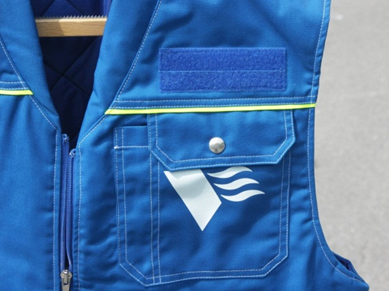 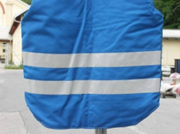 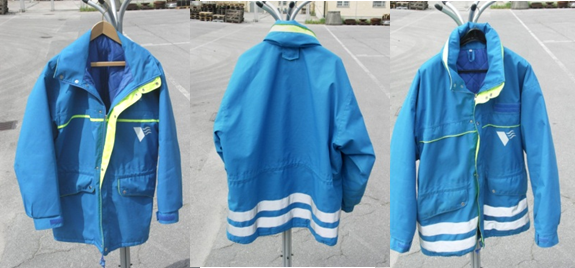 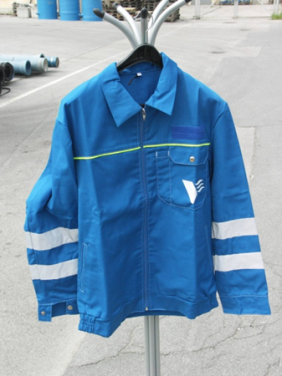 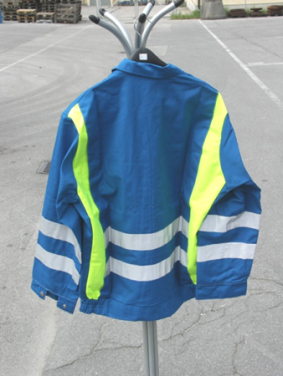 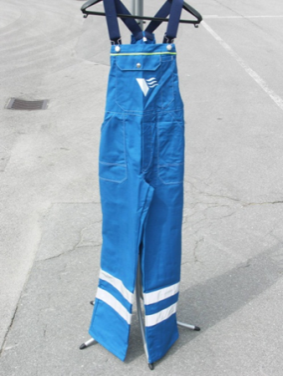 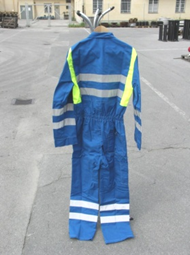 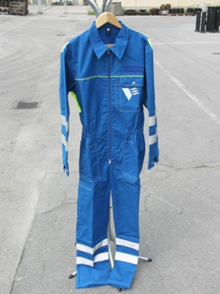 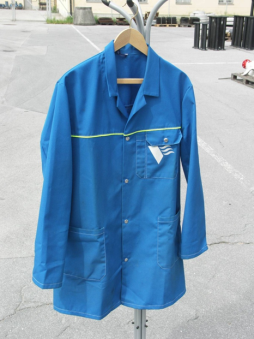 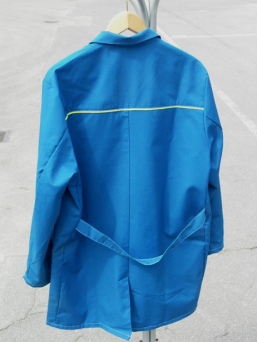 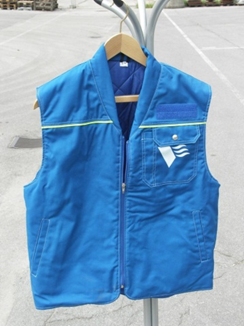 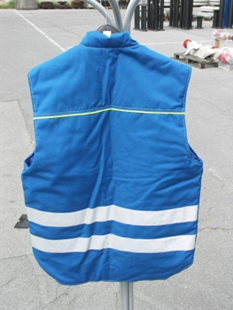 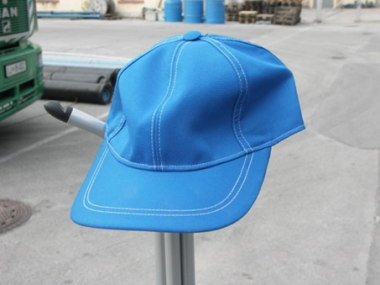 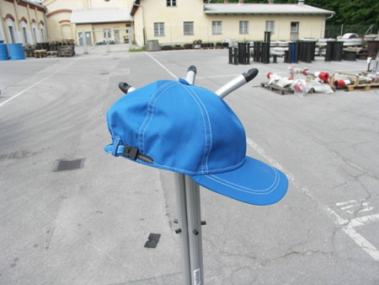 SKLOPSkupna vrednost vseh dobav (referenc) v EUR brez DDV Najnižja vrednost posamezne reference v EUR brez DDVSklop št. 1: Obutev20.000,005.000,00Sklop št. 2: Zaščita rok15.000,005.000,00Sklop št. 3: Splošna OVO30.000,005.000,00Sklop št. 4: Delovna oblačila20.000,005.000,00UGOTAVLJANJE SPOSOBNOSTI TER SPREJEMANJE POGOJEV RAZPISNE DOKUMENTACIJE - ponudnikUGOTAVLJANJE SPOSOBNOSTI TER SPREJEMANJE POGOJEV RAZPISNE DOKUMENTACIJE – ostali sodelujočiPODATKI O PONUDNIKU Priloga 1 PONUDBENI PREDRAČUNPriloga 2IZJAVA FIZIČNIH IN PRAVNIH OSEB ter POOBLASTILA FIZIČNIH  IN PRAVNIH OSEBPriloga 3/1, Priloga 3/2 inPriloga 3/3UDELEŽBA PODIZVAJALCEV priloga 4/1SOGLASJE PODIZVAJALCA ZA NEPOSREDNA PLAČILApriloga 4/2SEZNAM SUBJEKTOV, KATERIH ZMOGLJIVOST UPORABLJA PONUDNIK  priloga 4/3SEZNAM IN POTRDILA REFERENCPriloga 5 in Priloga 5/1POVZETEK PREDRAČUNAsamostojnoskupna prijavas podizvajalciUporaba zmogljivosti drugih subjektovNaziv sklopaSkupna vrednostv EUR brez DDV(Vrednosti iz predračuna)Sklop: ObutevSklop: Zaščita rokSklop: Splošna OVOSklop: Delovna oblačila(kraj, datum)žig(Naziv in podpis odgovorne osebe)PODATKI O PONUDNIKU Priloga 1Naziv ponudnikaNaslov ponudnikaTransakcijski račun/Poslovni račun (IBAN, SWIFT)Matična bankaID številka za DDVFinančni uradMatična številkaOdgovorna oseba (podpisnik okvirnega sporazuma)funkcijatelefone-poštaKontaktna osebafunkcijatelefone-poštasamostojnoskupna ponudbas podizvajalciz uporabo zmogljivosti drugih subjektov(kraj, datum)žig(ime in priimek odgovorne osebe ter podpis ponudnika)Priloga 1/1PONUDBENI PREDRAČUNPriloga 2(kraj, datum)žig(ime in priimek odgovorne osebe ter podpis ponudnika)Št.NazivSedežDelež lastništva v %1.2.3.4.5.….Št.Ime in priimekNaslov stalnega bivališčaDelež lastništva v %1.2.3.4.5.…Št.Naziv Sedež Matična številka1.2.3.4.5.….(kraj, datum)žig(ime in priimek odgovorne osebe ter podpis gospodarskega subjekta) (Kraj, datum)(Podpis fizične osebe)Priloga 3/3(kraj, datum)žig(Naziv in podpis kandidata, partnerja, podizvajalca, subjekta)UDELEŽBA PODIZVAJALCEVPriloga 4/1NAZIV IN NASLOV PODIZVAJALCAZahteva za neposredno plačilo od podizvajalca DA ali NE(kraj, datum)žig(ime in priimek odgovorne osebe ter podpis ponudnika)(kraj, datum)žig(ime in priimek odgovorne osebe ter podpis ponudnika)SOGLASJE PODIZVAJALCA ZA NEPOSREDNA PLAČILAPriloga 4/2NAZIV PODIZVAJALCAPOLNI NASLOVTELEFONKONTAKTNA OSEBAVSI ZAKONITI ZASTOPNIKIMATIČNA ŠTEVILKADAVČNA ŠTEVILKATRANSAKCIJSKI RAČUN in navedba bankeVsak del javnega naročila (storitev/gradnja/blago), ki se oddaja v podizvajanje (vrsta/opis del)Količina/Delež (%) javnega naročila, ki se oddaja v podizvajanjeVREDNOST DEL brez DDVKRAJ IZVEDBEROK IZVEDBEzahtevam in soglašam,ne soglašam,kraj, datumžigime in priimek ter podpis odgovorne osebe podizvajalcaSEZNAM SUBJEKTOV, KATERIH ZMOGLJIVOST UPORABLJA PONUDNIKPriloga 4/3NAZIV GOSPODARSKEGA SUBJEKTAPOLNI NASLOVTELEFONKONTAKTNA OSEBAVSI ZAKONITI ZASTOPNIKIMATIČNA ŠTEVILKADAVČNA ŠTEVILKATRANSAKCIJSKI RAČUN in navedba bankeVsak del javnega naročila, za katere namerava ponudnik uporabiti zmogljivost gospodarskega subjektaKoličina/Delež (%) javnega naročilaVREDNOST DEL brez DDVIme in priimek odgovorne osebe ter podpis ponudnika:Ime in priimek odgovorne osebe ter podpis gospodarskega subjekta:SEZNAM REFERENCPriloga 5Zap. št.Investitor referenčnih dobavnaziv in naslovNaziv dobav iz pogodbe/ okvirnih sporazumovŠt. sklopa1.2.3.4.5.6.7.8.9.10.(kraj, datum)žig(ime in priimek odgovorne osebe ter podpis ponudnika)POTRDITEV REFERENC S STRANI POSAMEZNIH NAROČNIKOVPriloga 5/1Naročnik:Naslov:Kontaktna oseba naročnika:Telefonska številka:Izvajalec/dobavitelj:Leto dobave:Številka (oznaka) in datum pogodbe / naročilnice / okvirnega sporazuma:Kratek opis predmeta naročila:Vrsta blaga:(kraj, datum)žig(ime in priimek odgovorne osebe ter podpis gospodarskega subjekta)(kraj, datum)žig(ime in priimek odgovorne osebe ter podpis investitorja)VZOREC OKVIRNEGA SPORAZUMA – ni potrebno prilagati v ponudbiNaziv podizvajalcaPolni naslovPodizvajalec zahteva neposredno plačilo DA / NEVsi zakoniti zastopniki podizvajalca Matična številka podizvajalcaDavčna številka podizvajalcaTransakcijski račun podizvajalcaDel javnega naročila, ki se oddaja v podizvajanje (vrsta/opis del)Količina/Delež (%) v podizvajanjuVrednost del brez DDVKraj izvedbeRok izvedbeVZOREC FINANČNEGA ZAVAROVANJA ZA ZAVAROVANJE DOBRE IZVEDBE OBVEZNOSTI IZ OKVIRNEGA SPORAZUMA – ni potrebno prilagati v ponudbi